Публичный отчёт директорамуниципального бюджетного общеобразовательного учреждения«Сетоловская средняя общеобразовательная школа» за 2017-2018 учебный год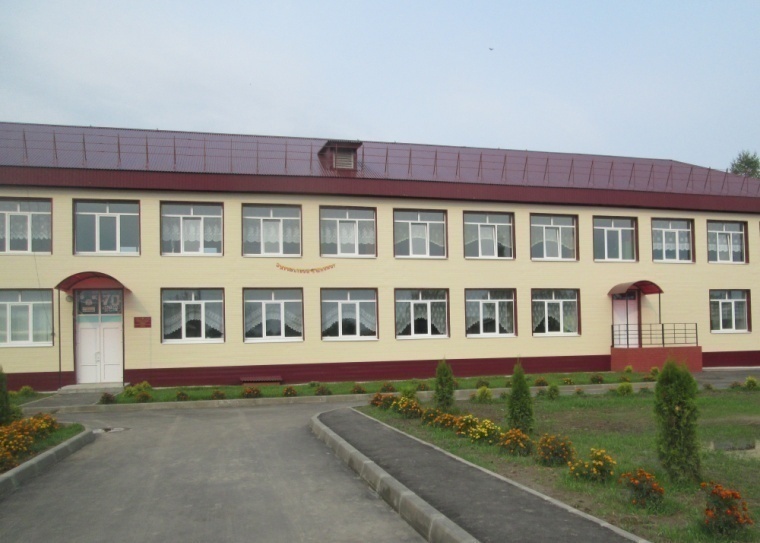 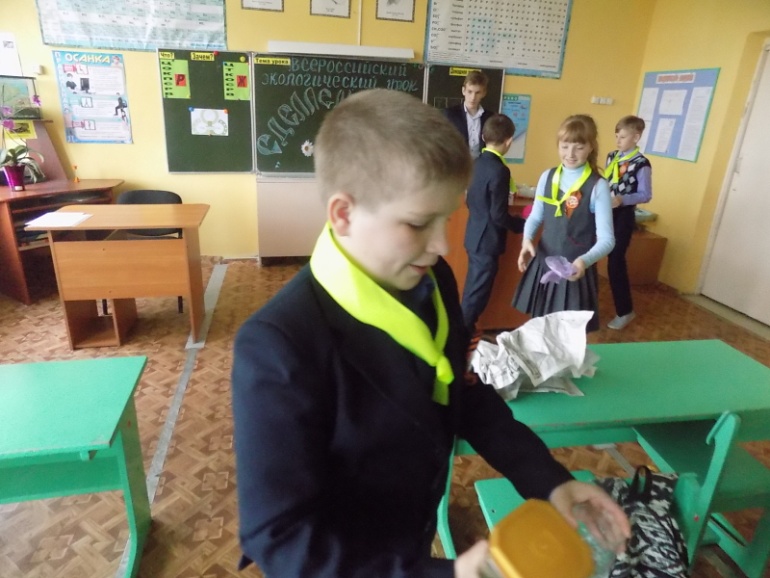 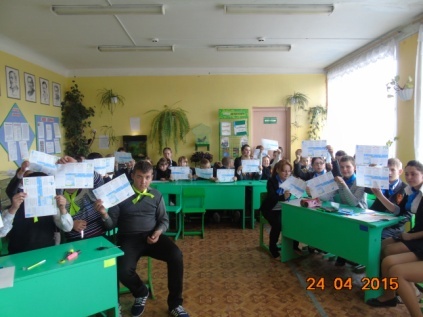 СОДЕРЖАНИЕАннотация                                                                                                                                                                                                    Раздел №1. Информационная справка о школе                                                                                             21.1.  Общая характеристика организации1.2.  Особенности образовательного процесса                                                                                                  31.3.  Материально-техническое обеспечение и оснащенность                                                                      41.4. Социальная работа и социальный паспорт учащихся                                                                                  51.5.Обеспечение безопасности 61.6.Финансовое обеспечение функционирования и развития образовательного учреждения               71.7.  Внешние связи организации1.8. Сведения о педагогических работниках образовательного учреждения.                                                 7Раздел №2. Анализ состояния учебно-воспитательного  процесса  2.1. Структура образовательной организации                                                                                                           112.2. Анализ учебной деятельности                                                                                                                                 122.3. Анализ работы начальной школы за 2017 – 2018 учебный год                                                                      142.4. Анализ работы основной и средней школы за 2017 – 2018 учебный год                                                    282.5. Анализ государственной итоговой аттестации учащихся 9-го класса.                                                          292.6. Анализ  результатов ЕГЭ                                                                                                                                             302.7. Результативность внеурочной деятельности                                                                                                      352.8. Уровень качества воспитательной деятельности                                                                                              362.9. Социально-педагогическая деятельность                                                                                                          422.10.Анализ методической работы                                                                                                                               472.11.Реализация образовательной программы.                                                                                                       572.12.Приоритетные цели и задачи развития школы на 2018-2019 уч.год2.13.Основные направления и перспективы развития МБОУ «Сетоловская СОШ» на 2018-2019 учебный год.                                                                               АннотацияВ Публичном докладе директора представлена информация об основных направлениях и результатах деятельности МБОУ «Сетоловская СОШ» за 2017-2018 учебный год. Разделы доклада отражают условия функционирования и развития образовательного учреждения, результативность учебно-воспитательного процесса, направления совершенствования материально-технической базы, внедрение в образовательный процесс инновационных и информационно-коммуникационных технологий, обеспечение здоровья школьников, развитие учительского потенциала.РАЕЛ №1.ИНФОРМАЦИОННАЯ СПРАВКА О ШКОЛЕ1.1.  Общая характеристика организацииПо своему статусу, установленному при государственной аккредитации, Школа является: тип – общеобразовательное учреждение; вид – средняя общеобразовательная школа.Образовательную деятельность школа осуществляет в соответствии с Лицензией Департамента образования и науки Брянской  области № 3512 от 16.03.2015 и  Свидетельством о государственной аккредитации Департамента образования и науки Брянской области № 0155 от 14.03.2013.Школа  расположена в сельской местности и размещается в одном учебном корпусе: 1 по адресу : Брянская область Почепский район село Сетолово улица Молодёжная дом № 13.Контингент школы – обучающиеся 1 – 11 классов. Управление Школой осуществляется в соответствии с Конституцией Российской Федерации, законом Российской Федерации «Об образовании в Российской Федерации», иными федеральными законами, федеральными подзаконными нормативными актами; законами и нормативными правовыми актами Брянской области, Уставом Школы и строится на принципах единоначалия и коллегиальности. Органами управления Школы являются: общее собрание работников учреждения, Педагогический совет, Методический, Общешкольный родительский комитет. Ученическое самоуправление осуществляется на классном (совет класса, актив класса) и общешкольном (Совет Старшеклассников) уровнях. Порядок создания, состав и полномочия органов самоуправления, а также порядок их деятельности определяются Уставом школы. Единоличным исполнительным органом Школы является директор.-2-1.2. Особенности образовательного процессаОбучение ведется по следующим образовательным программам:Начальная школа реализует образовательную программу школы в рамках учебно-методических комплектов «Школа России». Разнообразие образовательных технологий и методов, используемых в учебно-воспитательном процессе, - веление времени. Педагоги школы осваивают эффективные современные методы и технологии. Приоритетными являются здоровьесберегающие технологии, информационно-коммуникационные, технологии обучения в сотрудничестве. Основные направления воспитательной деятельности: гражданско–патриотическое, нравственное, познавательное, спортивное, досуговое, работа в социуме.Внеурочная, внеклассная деятельность осуществляется в виде индивидуальных и групповых занятий,  курсов по выбору учащихся, элективных учебных предметов, кружков, секций, классных часов, классных и общешкольных мероприятий.В школе ведется коррекционно-развивающая работа в нескольких направлениях:2) Адаптация обучающихся 1, 5, 10 классов3) Индивидуальная коррекционно-развивающая работа со слабоуспевающими, часто болеющими учащимися В МБОУ «Сетоловская СОШ» сформирована внутришкольная система оценки качества образования. Ее цель -  достижение соответствия функционирования и развития педагогического процесса в  школе требованиям государственного стандарта образования с выходом на причинно-следственные связи, позволяющие формулировать выводы и рекомендации по дальнейшему развитию школы.                   -3-1.3. Материально-техническое обеспечение и оснащенность Школа работает по следующему графику:1 классы – пятидневная учебная неделя с двумя выходными днями, урок 35 минут;2-11 классы: пятидневная учебная неделя с двумя выходными днями урок 45 минут;начало занятий в 9-00;вторая половина дня включает в себя реализацию программ дополнительного образования детей и основывается на принципе добровольности.Оснащенность кабинетов составляет 74% по школе. Школа хорошо оснащена IT – оборудованием: предметные кабинеты оснащены 20% мультимедийными средствами, в образовательном процессе задействованы 13 персональных компьютера. Имеется собственный сайт и устойчивый выход в Интернет, восстанавливается проводная локальная сеть школы. 50% школьников обучаются с использованием современного оборудования. Получены по программе модернизации и введены в учебно-воспитательный процесс современный кабинет  2 комплекта оборудования для оснащения кабинетов начальной школы.В школе имеются условия для занятий физической культурой и спортом: 1 спортзал, многофункциональная спортивная площадка с искусственным покрытием, школьный стадион (волейбольная площадка, баскетбольная площадка, беговая дорожка, малые формы, прыжковая яма).Для летнего отдыха детей в школе  организовывается  смена ЛОЛ. Также школьники отдыхали в загородных ДОЛ.Горячим питанием в школе охвачено 100% школьников (горячие завтраки и обеды).Медицинское обслуживание осуществляется  согласно договору с ГБУЗ «Почепская ЦРБ».Школа полностью обеспечена педагогическими кадрами: -4-1.4.Социальная работа и социальный паспорт учащихсяСоциальный паспорт на 31 мая 2016 годаС детьми из социально-незащищенных семей ведется планомерная работа по следующим направлениям: социально-педагогическому, социально-психологическому, социально-экономическому.В МБОУ «Сетоловская СОШ» обучается 2 учащийся, находящихся под опекой, попечительством. В новогодние праздники учащийся, находящийся под опекой (попечительством) получил подарки и посетил новогодние представления. Проведены консультации по заполнению ежегодных отчетов 2 опекуна.                                                                    -5-Вся необходимая документация своевременно предоставляется в сектор по обеспечению исполнения переданных государственных полномочий по опеке и попечительству администрации Почепского  района. Учащийся находятся под пристальным вниманием медицинских работников, ежегодно проходят диспансерный осмотр. За 2017-18 учебный год в соответствии с «Планом мероприятий по совершенствованию системы взаимодействия МБОУ «Сетоловская СОШ» и органа опеки и попечительства по выявлению и учету детей, оставшихся без попечения родителей». По итогам 2017-18 учебного года 2 учащийся, находящихся под опекой (попечительством), переведены в следующий класс.Дети из многодетных семей ежемесячно обеспечиваются бесплатными проездными билетами на общественный транспорт, включены в списки на возмещение стоимости питания, курируются медицинскими работниками.Дети из малообеспеченных семей включены в списки на возмещение стоимости питания, обеспечены бесплатными учебниками из имеющегося библиотечного фонда, находятся под наблюдением медицинских работников. Проведена разъяснительная работа с родителями и опекунами обучающихся по постановке на учет на получение бесплатных путевок в оздоровительные лагеря в летний период, о получении бесплатных путевок на санаторно-курортное лечение..Установлены контакты с общественными организациями по месту жительства. На протяжении отчетного периода социальным педагогом поддерживалась связь с инспекторами ПДН ОПв составе УМВД РФ по г. Почепу, специалистами ГБУ СО «Центр социальной помощи семье и детям», медицинскими работниками ГБУЗ «Почепская ЦРБ». В декабре 2017 года все родители и опекуны детей, оказавшихся в социально-незащищенном положении, были проинформированы о возможности получения новогодних подарков в ГБУ СО «Центр социальной помощи семье и детям». Дети, испытывающие трудности в социальной адаптации и нуждающиеся в социальном обслуживании получают направления в ГБУ СО «Центр социальной помощи семье и детям» г. Почепа.Учащиеся из социально-незащищенных семей приняли участие в социальных акциях «Помоги ближнему», «Неделя добрых дел» Во 2 четверти проведена работа по предпрофильной подготовке в рамках курсов психолого-педагогической поддержки учащихся 9 классов. Цель работы: психолого-педагогическое сопровождение учащихся 9-х классов общеобразовательной школы в выборе индивидуального маршрута образовательной деятельности с учетом индивидуальных особенностей, склонностей и возможностей.В ходе ведения элективного курса «Самоопределение» рассматривались следующие вопросы психологическое просвещение учащихся;психологическая диагностика и самодиагностика по определению склонностей, способностей и особенностей участников программы;моделирование индивидуального пути предпрофильной подготовки каждым участником программы,- проводились индивидуальные и групповые консультации с обучающимися по выбору профиля обучения, дальнейшего профессионального образования.1.5.Обеспечение безопасностиВ учреждении имеются инженерно-технические средства охранной, пожарной и тревожной сигнализации: прямая телефонная связь с пожарным отделением – модуль связи GSM; Пожарная безопасность обеспечивается системой АПС (ремонт и обслуживание осуществляет ЗАО «»).                                                                             -6-1.6.Финансовое обеспечение функционирования и развития образовательного учреждения1. Бюджетное финансирование ОУ осуществлялось согласно нормативам.Основные направления расходования:заработная платаначисления на оплату трударемонт зданий и помещений ОУкоммунальные услугиуслуги связиуслуги по содержанию имуществаувеличение стоимости материальных запасовувеличение стоимости основных средстввознаграждение за классное руководствоприобретение оборудованиякомпенсационные выплаты: на питание, пособия матерям, методическую литературупрочие расходы1.7. Внешние связи организацииШкола в своей работе активно сотрудничает со многими городскими организациями: Центральная городская библиотека, ЦДТ «Успех» Пожарная часть, Центр социальной помощи , Инспекция по делам несовершеннолетних, Милиция, Центр занятости, Социально  - реабилитационный центр для несовершеннолетних ,  Музей.                                                                                                 -7-1.8. Сведения о педагогических работниках образовательного учрежденияНаименование направления подготовки и (или) специальностиСписок учителей, имеющих награды и грамоты.РАЗДЕЛ № 2.АНАЛИЗ СОСТОЯНИЯУЧЕБНО-ВОСПИТАТЕЛЬНОГО ПРОЦЕССА2.1. Структура образовательной организации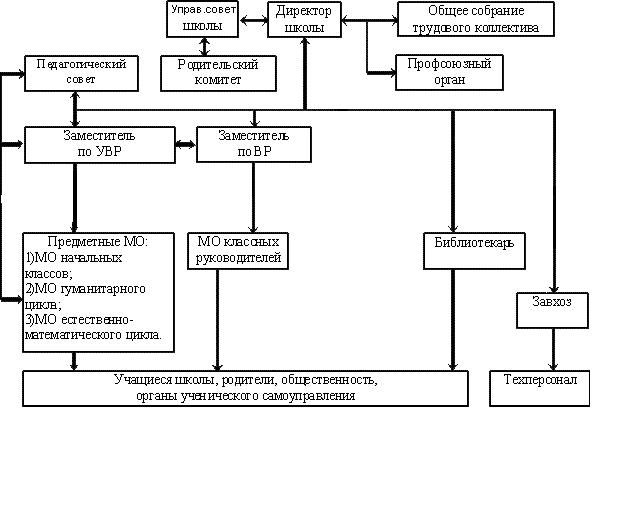 В основу положена четырехуровневая структура управления.	Первый уровень структуры – уровень директора (по содержанию – это уровень стратегического управления). Директор школы определяет совместно с Управляющим советом школы (далее Совет школы) стратегию развития школы, представляет её интересы в государственных и общественных инстанциях. Общее собрание трудового коллектива утверждает план развития школы. Директор школы несет персональную юридическую ответственность за организацию жизнедеятельности школы, создает благоприятные условия для развития школы.
	На втором уровне структуры (по содержанию – это тоже уровень стратегического управления) функционируют традиционные субъекты управления: педагогический совет, родительский комитет, общее собрание трудового коллектива, профсоюзный орган.
	Третий уровень структуры управления (по содержанию – это уровень тактического управления) – уровень заместителей директора. Этот уровень представлен педагогами школы и методическими объединениями.                       -11-	Четвертый уровень организационной структуры – уровень учащихся. По содержанию – это тоже уровень оперативного управления, но из-за особой специфичности субъектов, этот уровень скорее можно назвать уровнем «соуправления». Иерархические связи по отношению к субъектам пятого уровня предполагают курирование, помощь, педагогическое руководство.Органы школьного самоуправления, их функции и полномочия.
Формами самоуправления школы являются: 
Управляющий совет школы, Общее собрание работников, Педагогический совет.2.2. Анализ учебной деятельностиЧисленность учащихся Результаты успеваемости по итогам 2017-2018 учебного годаРезультаты успеваемости по каждой образовательной ступени, динамика результатовДинамика общих  результатов обучения (за 3 года) Выводы:  в целом по школе  удалось добиться  100% успеваемости, динамика показателя обучающихся на «4» и «5»  в сравнении с прошлым годом положительная  (+6%). 2.3. Анализ работы начальной школы за 2017– 2018 учебный год Начальная школа. Цели и задачи.      В 2017-18 учебном году перед начальной школой стояли задачи:1.  Работа по  ФГОС в 1-6 -х классах. Преемственность в вопросе введения ФГОС в 7-м классе.2. Освоение и активное применение методов формирования УУД учащихся начальных классов в урочной и внеурочной деятельности.                                             -14-3. Овладение технологией личностно ориентированного, развивающего обучения всеми учителями.4. Совершенствование использования здоровьесберегающих технологий. 5.  Повышение эффективности взаимосвязи классного руководителя с родителями учащихся.Анализ учебной работы.Все 4 классах начальной школы работают по УМК «Школа Россия».Учебный план выполнен в полном объеме (100%). Количество уроков по факту полностью соответствует количеству уроков по плану.Аналитическая справка по итогам  внедрению ФГОС второго поколения в МБОУ за 2017-2018уч.год.МБОУ «Сетоловская СОШ» образовательную деятельность ведет на основании лицензии № _2630___15.06.2012г.-года, свидетельства о государственной аккредитации № 0155 от 14 марта 2013 года. В начальной школе обучалось  19 человек по пятидневной учебной неделе 2 – 4 классы  в одну смену. Для обучения  принимаются дети с 6 лет 6 месяцев. Продолжительность уроков во 2-4 классах 45 минут, в 1 классе – 35 минут. Обучение в начальной школе осуществляется по УМК «Школа России» .Школьное расписание уроков строится с учетом динамики работоспособности учащихся в течение дня и недели, ранговой шкалы трудностей предметов и на основании СанПиН 2.1.2.2645-10В школе была организована рабочая группа, состоящая из администрации и педагогов школы, которая активно включилась в изучение   Федеральных государственных образовательных стандартов второго поколения. Работа была начата с изучения педагогического, методического, кадрового и материально-технического потенциала образовательного учреждения. Готовность введения ФГОС  на базе МБОУ  «Сетоловская СОШ » была рассмотрена на заседаниях школьного методического объединения учителей начальных классов, методическом и педагогических советах. Проведен анализ ресурсов учебной и методической литературы, программного обеспечения используемого для организации системно-деятельностного подхода к организации образовательного процесса, в том числе – внеурочной деятельности учащихся. Федеральные государственные образовательные стандарты общего образования второго поколения задают новые ориентиры развития системы образования. С помощью метода анализа в школе была проведена  оценка условий обучения учащихся в школе, включающая характеристику: участка и здания школы, оборудования,  воздушно-теплового режима, естественного и искусственного освещения, организации учебного процесса,  школьного питания учащихся, а также оснащение медицинского кабинета оборудованием и инструментарием. На сегодняшний день   школа оснащена разнообразными техническими средствами обучения: телевизоры, компьютеры, все имеют доступ в Интернет, мультимедиапроекторы, имеются печатные  и электронные  носители образовательной информации, аудио и видеоматериалы, цифровые образовательные ресурсы, мультимедийные средства обучения. В результате всех проведенных исследований условия были признаны соответствующими предъявляемым требованиям. Педагогическим коллективом  школы была проделана огромная работа подготовки. В школе была систематизирована вся нормативно-правовая база Федерального, регионального и муниципального уровней, регламентирующая деятельность по   внедрения ФГОС. Для 1-4 классов разработана основная образовательная программа, включающая пояснительную записку, учебный план, программы формирования УУД, отдельных предметов, формирования ЗОЖ и духовно-нравственного развития младших школьников.  Новый стандарт предъявляет новые требования к результатам начального образования. Их можно достигнуть, благодаря современным УМК, включающим  учебные пособия нового поколения, отвечающие всем требованиям стандарта:  оптимальное развитие каждого ребенка на основе педагогической поддержки его индивидуальности, в условиях специально организованной учебной деятельности, где ученик выступает то в роли обучаемого, то в роли обучающего, то в роли организатора учебной ситуации. 1,3 классы (классный руководитель- Жижина Л.Р.), 2,4 класс –. Голоколенова Н.И обучается по УМК «Школа России» .Система заданий разного уровня трудностей, сочетание индивидуальной деятельности ребенка с его работой в парах и малых группах позволяют обеспечить условия, при которых обучение идет впереди развития, т.е. в зоне ближайшего развития каждого ученика на основе учета уровня его актуального развития.На основе программы планируемых результатов с января по май 2011,2012,2013,2014,2015,2016,2017 года педагоги нашей школы отслеживали и внедряли в своей деятельности некоторые элементы достижения планируемых результатов освоения программ начального образования.С первых дней педагогами школы ведется образовательный мониторинг. Условием изучения результатов усвоения обязательного программного материала является поэтапность: I этап - изучение исходного уровня готовности учащихся к обучению в данном классе; II этап - анализ динамики эффективности образовательного процесса в сравнении с результатами входной диагностики; III этап - итоговая диагностика, ставящая целью определение уровня готовности учащихся к обучению на следующей ступени. Диагностический анализ даёт возможность получить объективную и очень конкретную информацию об уровне усвоения каждым школьником программного материала: • выявить и измерить уровень успешности обучения по предметам каждого ученика, класса; • определить уровень усвоения отдельных тем из изученного курса; • выявить затруднения учащихся и пробелы в их подготовке; • дифференцировать учащихся по успешности обучения. В начале сентября в  классе был проведен  стартовый мониторинг готовности первоклассников к обучению. Его целью являлась оценка адаптационного потенциала первоклассников в начальный период обучения. Оценка процесса адаптации проводилась через:	-анализ собственной продуктивной деятельности ребенка и результатов его диагностической работы в рамках УМК;  - анализ вводной краевой диагностики готовности учащихся 1 класса;	-восприятие учителя (который взаимодействует с ребенком в школе);   -восприятие родителя (который видит проявление реакций адаптации ребенка в домашней обстановке). Входные диагностики были направлены для выявления состояния зрительного восприятия, мелкой моторики руки, пространственного восприятия, умения ориентироваться на плоскости, фонематического слуха и фонематического восприятия. Результаты входной диагностики показали, что 25% учащихся имеют высокий уровень, 45%- средний уровень и 30 % -низкий уровень. Полученные данные использованы для осуществления индивидуально-дифференцированного подхода к ребёнку при обучении в 1 классе. Текущие показатели, фиксирующие продвижение младших школьников в освоении приобретённых   умений и навыков  по основным предметам,   записывались учителем в «Портфолио». Благодаря умелой организации учебного процесса, учащиеся включались в контрольно-оценочную деятельность, приобретая навыки самоконтроля и умения сравнивать свои достижения с эталоном. Навыкам самостоятельно принятого решения в организации дифференцированного контроля результатов обучения, способствовали и  тематические проверочные работы  разноуровнего характера. Эти текстовые и тестовые работы позволили  оперативно отслеживать и регулировать качество усвоения  обучающимися учебного материала, совершенствовать контрольно-аналитические умения школьников, обеспечивать условия для их дальнейшего развития.В конце учебного года учащиеся 1- 4 классов участвовали в проведении промежуточной контрольной работы (комплексной) согласно графику ВСОКО.Материалы, процедура, итоги контрольных промежуточных  работ  были проанализированы на МО учителей начальных классов, заседании рабочей группы в конце учебного года .Итоговое оценивание школьника за  год непосредственно зависит от интегральной критериальной оценки сформированности универсальных учебных действий, отражающейся в их «Портфолио - портфеле достижений». Учителем экспериментального класса заведены «Портфолио». Его составляющими компонентами являются:-лучшие творческие работы ученика,-листы индивидуальных достижений,- лесенки достижений,-стартовая диагностика,-итоговые контрольные, -грамоты,  благодарственные письма, дипломы,-фотографии и др.  К концу  года был собран соответствующий накопительный материал. Это послужило поводом для состоявшегося в мае аналитического круглого стола, участниками которого стали учителя начальных классов, учителя – предметники школы, родители учащихся 1- 4 класса. Такой вид совместной работы помог выявить проблемные вопросы такого вида деятельности  и спланировать дальнейшую работу с «Портфолио» в начальной школе. Учебный процесс  в школе ведётся с учётом здоровьесберегающих технологий. В течение года проведены исследования общего физического развития обучающихся.Выводом из всего сказанного выше является то, что в целом подходы стандарта предопределяют  аналогичный тип отношений между учителем и учащимся – на основе принятия взаимных обязательств (договоренностей) в отношении изучаемого содержания образования и уровня его освоения, составляющих основной предмет их взаимодействия. Тем самым закладываются основы для реализации педагогики сотрудничества. Практическая значимость диагностических исследований заключается в том, что систематизированные качественные характеристики и показатели образовательного мониторинга позволяют определить фактический уровень успешности обучения и развития учащихся.На занятиях и в первой, и во второй половине дня ведется работа по профилактике переутомления учащихся. Организовано двухразовое горячее питание: дети своевременно завтракают и обедают. В учебном кабинете(Голоколеновой Н.И.), силами родителей организован игровой уголок,  созданы условия для снятия усталости и развития детей: уютный интерьер, игры. После уроков обучающиеся отдыхают не только в этом уголке, но и посещают спортзал, ежедневно, при любой погоде, совершают прогулки на свежем воздухе, на школьном дворе. Каждая минута, проведенная в школе, дает ребенку положительный опыт общения, позволяет проявить себя как активную, творческую личность, расширяет его представления об окружающем мире. В классе к концу года стали складываться доброжелательные взаимоотношения, что тоже является одним из условий формирования здоровьесберегающей образовательной среды. Внедрение в обучение здоровьесберегающих технологий ведет к снижению показателей заболеваемости детей, улучшение психологического климата в детских и педагогических коллективах, активно приобщает родителей школьников к работе по укреплению их здоровья. Созданные условия для  обеспечения учащихся горячим питанием (100% охвата), дают возможность избежать и снизить заболевания желудочно-кишечного тракта.Для повышения умственной работоспособности детей, предупреждения преждевременного наступления утомления и снятия мышечного статического напряжения, проводятся  физминутки после каждой фазы умственного утомления, наступающей через каждые 10-15 минут у значительной части учащихся класса.Кроме того, определяется и фиксируется психологический климат на уроке, проводится эмоциональная разгрузка, ведется строгий контроль за соблюдением учащимися правильной осанки и чередованием работы в течение урока. Физкультминутки  проводятся, учитывая специфику предмета, зачастую с музыкальным сопровождением, с элементами самомассажа и другими средствами, помогающими восстановить оперативную работоспособность.Огромная роль в воспитании и развитии детей отводится родителям, поэтому необходимы данные о семьях, в которых воспитываются дети.В 2017 – 2018 учебном году в соответствии с БУП было отведено _5_часов на внеурочную деятельность. Определение модели внеурочной деятельности проводилось так. На родительском собрании родители получили полную информацию обо всем спектре дополнительного образования (о перечне кружков в каждом направлении) в рамках школы, на основе которого можно смоделировать организацию внеурочной деятельности обучающихся 1 - 4-х классов. Так как родители прибывших первоклассников и родители 2 класса лучше, чем учитель,  знают творческие способности своих детей,  а также учитывая занятость детей  в кружках, спортивных секциях вне школы, каждому родителю предложили подумать, какие виды кружков они считают необходимыми для своих детей. В результате родители решили, что было бы хорошо выбрать все направления внеурочной деятельности.Так появилась наша модель организации внеурочной деятельности в 1 - 4 классах и особенностью ее организации является то, что направления представлены кружками ,где учащиеся должны  попробовать реализовать себя в каждом  из них, для того чтобы в 5 -7 классах  более осознано сделать выбор. Результатом участия в каждом направлении может быть выставка работ, участие в соревнованиях, проектах, конкурсах и смотрах. Все результаты фиксируются в портфолио ученика. Итогом реализации внеурочной деятельности является участие каждого ученика в итоговом мероприятии.Внеурочная деятельность школы во многом  зависит от имеющихся кадровых и материальных возможностей, поэтому в нашей школе внеурочная деятельность учащихся 1 -4-х классов строится следующим образом. Для организации внеурочной деятельности обучающихся 1 -4-х классов в работу вовлечены не только учителя начальных классов, но и учителя-предметники. Для эффективности реализации  по введению ФГОС начального общего образования используется материально-техническая база школы.Внеурочная  деятельность  в школе была представлена следующей моделью:Жизнь ребёнка, пронизанная многообразными видами деятельности и включенная в систему позитивных отношений с окружающей действительностью, способствует созданию материальных и духовных ценностей, постепенно содействуя переходу из позиции потребителя в позицию производителя материальных и духовных благ, а это стержень социализации личности, показатель развития и взросления человека. В этом  плане внеурочная деятельность обладает огромным воспитательным потенциалом, так как ребёнку предоставляется выбор сфер деятельности, где можно быть успешным, где можно «самовоспитываться» в соответствие со своей шкалой ценностей.Правильно организованная внеурочная деятельность обязательно принесёт свои положительные результаты и эффекты.Нетрадиционная форма проведения занятий позволяет интересно организовать досуг детей. Важный аспект  ФГОС  – активная работа с родительской общественностью. В МБОУ «Сетоловская СОШ» был подписан  договор с семьей в отношении ожидаемых результатов образования, с распределением взаимных обязательств между всеми участниками образовательного процесса. Мы обсуждали проект стандартов с родителями, они согласны, что важным результатом образования считается формирование личности и гражданской позиции школьников. Поворот школы к воспитанию крайне важен: воспитывать ребенка должна не только семья. Родитель теперь вправе требовать от школы выполнения норм, которые к ней предъявляет стандарт. Все участники общественного договора должны иметь равные права. С  родителями будущих первоклассников проводилась информационная работа по вопросам обучения детей в режиме введения ФГОС. Организация учебного  процесса по – другому оказалась востребованной и учителями, и родителями, и детьми. Активно привлекаются к организации  внеурочной деятельности родители обучающихся. Так в 2017-2018учебном году совместно с ними были проведены такие мероприятия как: «Посвящение в солнышки», «День именинника», «Веселый Новый год» и др. Во всей системе Требований  к условиям и  ресурсному обеспечению реализации основных образовательных программ  начального общего образования стержневыми  являются  Требования к кадровым условиям.  Школа полностью укомплектована педагогическими кадрами.  Из 2 педагогических работников начальных классов: I категории –2 человека. Свое педагогическое мастерство учителя регулярно  повышают через работу МО, самообразование, курсы повышения квалификации . Педагогический стаж педагогов свыше 15 лет. Все педагоги имеют специальное  профессиональное образование.Информационно-методические ресурсы занимают свое место в системе ресурсного обеспечения реализации основной образовательной программы начального общего образования. Учителями накапливаются и сохраняются материалы о личностном развитии учащихся (портфолио, диагностические карты, отслеживается мониторинг обученности учащихся), дифференцированно составляются планы по предметам, обобщаются опыты работы учителей. Были  проведены  семинары на базе школы  по проблемам  ФГОС. Тематика семинаров была различной.Для успешной  учебной деятельности учащихся  школа  оснащена печатными  и электронными  носителями учебной (образовательной) информации, мультимедийными, аудио и видеоматериалами, цифровыми образовательными ресурсами, учебно – наглядными и печатными пособиями, играми и игрушками. Имеется доступ в Интернет.Итоги   были подведены в мае 2018 года.Возникла необходимость подготовки и переподготовки педагогических кадров для реализации нового стандарта. В 2017-2018 уч.году было обучено на курсах повышения квалификации, семинарах и практикумах – 14 человек(100%).  И на протяжении последних лет все учителя прошли курсы повышения ФГОС  согласно требованиям .Педагогический коллектив школы считает, что успех реализации стандартов  в большей степени зависит от учителя. На протяжении 2010 – 2018 годов   шло активное освещение и  разъяснение  концепции государственных образовательных стандартов общего образования нового поколения среди педагогических работников школы, организованное в ходе повышения ими квалификации.     По вопросам преемственности между образовательными программами дошкольного и начального образования ФГОС был проведен круглый стол, на котором  выработаны  направления работы:осуществить преемственность в содержании, формах и методах обучения, воспитания и развития, в педагогических требованиях к условиям образования детей; обеспечить постоянную обратную связь  эффективности обучения и воспитания детей старшего дошкольного и младшего школьного возрастов; создать условия для повышения квалификации педагогов по вопросам преемственности дошкольной и начальной школьной ступеней;создать систему просвещения родительской общественности о проблемах личностной (психологической) готовности к школе.Первый год, второй и третий годы показали как свои положительные стороны, так и выявил ряд проблем:Нехватка помещений  для занятий  внеурочной деятельностью (оснащённость)Необходимость введения ставок для сопровождения и контроля во второй половине дня. Отсутствие данной ставки перекладывает обязанности на учителей, это приведет к значительной переработке их рабочего времени, что является грубым нарушением трудового законодательства.Отсутствие комнат релаксации для детей с ослабленным здоровьем, которым необходим дневной сон и дополнительный отдых.Учителям трудно резко перестроить свою работу и в кратчайшие сроки модернизировать её. Это очень длительный процесс.СправкаСоставлена по результатам проведения промежуточной итоговой аттестации 2017-2018   учебного года . Цель проверки: Определить уровень ЗУН учащихся по предметам. Сравнительный анализ промежуточного   контроля и  итогов года.Дата: с 14.05. по 28.05.18года.Положительное:Материалы для проведения контроля ЗУН учащихся по предметам были утверждены на заседании МС.Все работы были проведены по графику, утверждённому директором школы.Проведён  сравнительный анализ результатов контроля с результатами года:Итоги промежуточной итоговой аттестации в 2017-2018 уч.году(сравнительный анализ) Составила зам.директора по УВР ___________________(Л.И.Морковина)Итоги промежуточной итоговой аттестации в 2017-2018 уч.году(сравнительный анализ) Составила зам.директора по УВР ___________________(Л.И.Морковина)Итоги промежуточной итоговой аттестации в 2017-2018 уч.году(сравнительный анализ) Составила зам.директора по УВР ___________________(Л.И.Морковина)Выводы и рекомендации:Учителям немецкого языка Веремьёвой Н.И. (4,5,6,8 класс) ,английского Рустамовой Д.М. (3 класс), географии Надыкто О.Н.(7 класс), литературе Атрощенко А.А..(7,8кл.) , , русского языка Атрощенко А.А. (5,8 кл.)ОБЖ  Гинькиной О.И.(6,7,8 класс),биологии Морковиной Л.И.(8кл.), Гинькиной О.И. (5,6), обществознания Шкабариной А.С. (6кл.),физики Надыкто Г.М. –(7,8кл.), истории Гинькиной О.И. (8кл.), Надыкто О.Н.(6,7кл.), физкультуры Марусовой Е.М.  (6кл.)  проанализировать результаты. Всем учителям-предметникам обратить особое внимание на соответствие итоговых оценок и оценок за промежуточную аттестацию.На заседаниях МО проанализировать результаты и разработать методические рекомендации по данному вопросу. Данную информацию довести до сведения учителей на малом педсовете 30.05.2018г.Протокол №___4____ от 30.05.2018г.Составила зам. директора по УВР __________ (Л.И.Морковина)Дата: 29 .05 .2018 год.Методическая и внеклассная работа учителей школы.  Участие педагогов в профессиональных конкурсах Информация на 01.06.2018г.Преемственность.ГКП «Капелька»  – начальная школаПо результатам психолого-педагогической диагностики, из 10 первоклассников 50% человека 20% имели высокую степень готовности к школе, 3 человек (30%) - среднюю. Низкую степень готовности к школе имели 2 учащихся (20%). В течение 1 класса вопрос адаптации школьников стоял на особом контроле: после глубокой диагностики проводилась коррекционно-развивающая и оздоровительная работа со стороны педагогов, логопеда,  медиков. На конец учебного года наблюдается положительная динамика у 50% детей «группы риска». Ухудшений в здоровье не отмечено. В «группе риска»   остались 2 человек (20%) Начальная школа – среднее звеноРезультаты обучения учащихся 4-го класса 2016-2016 у.г. и учащихся 5-х классов 2016-2017 у. г.Динамика качества обучения учащихся 5-х классов 2017-18 уч.годапо предметам в сравнении и с качеством обучения учащихся 4-х классо6в 201-17 уч.годаСравнительный анализ обучения в 5 классе за 2017-18 учебный годОсвоение курса ОРКСЭ. Выбор модуля.2.4. Анализ работы основной и средней школы Динамика учебных результатов по классамКоличество выпускников,окончивших общеобразовательное учреждение с медалью (за последние 5 лет ).2012-2013 – Жижина Анастасия, Сетунова Анна. 2014-2015-Водянина Виктория. 2017-2018уч.год- Жижина ДарьяКоличество выпускников, окончивших основную школу на отлично.-28-Уровень качества учебной деятельностиВыполнение программ                                                  Основная  школа реализует программы базового уровня.      Программный материал по всем предметам изучен (объем изученного материала на каждой образовательной ступени по всем предметам составляет 100%) Сравнительный  анализ успеваемости  и качества знаний по предметам и ступеням(за последние 3 года)Примечание: * – снижение результатов по сравнению с прошлым годомВыводы: сравнительный анализ показывает, что снижение произошло по следующим предметам: русскому языку, литературе,  Немецкому языку, математике,физике,химии,истории,обществознанию.2.5. Анализ государственной (итоговой) аттестации учащихся 9-х классовСтатистические данные.Выпускников 9-х классов – 5 чел. Экзамены в форме ОГЭ по русскому языку и математике   сдавали 5 человек.Рейтинг предметов для сдачи экзаменов по выборуРезультаты итоговой аттестации выпускников 9 класса.Экзамены по выбору:В традиционной форме	(за последние 5 лет)В форме ГИА(ОГЭ)Выводы: наиболее выбираемыми предметами стали обществознание, география. Результаты итоговой аттестации выпускников 9-х классовМатематикаРусский язык2.6. Анализ  результатов ЕГЭМатематика=Русский языкРезультаты итоговой аттестации выпускников 11 класса.Экзамены по выбору:В форме ЕГЭ Выводы: Динамика результативности ЕГЭ повышаетсяОбщий вывод: результативность ЕГЭ 2018 года удовлетворительная.2.7. Результативность внеурочной деятельностиКоличественные данные по муниципальному этапу               Всероссийской олимпиады школьников за Результаты участия учащихся в олимпиадах (за последние 3 года)Выводы: по сравнению с прошлым годом результативность олимпиад повысилась .2.8. Уровень качества воспитательной деятельностиПроблемно – ориентированный анализ учебно – воспитательного процесса 2017/2018 учебного года.Концепция воспитательной системы школы выстраивается с ориентацией на модель выпускника как гражданина-патриота, образованного человека, личность свободную, культурную, гуманную, способной к саморазвитию. Такой системный подход позволяет сделать педагогический процесс более целесообразным, управляемыми и эффективным. Школа использует свою стратегию и тактику в воспитании, основанную на компетентностном подходе. Исходя из этого главной целью воспитательной работы школы является:-35-способствовать воспитанию свободной, гуманной, духовной, самостоятельной личности, обогащенной научными знаниями, готовой к сознательной творческой деятельности и нравственному поведению.Для осуществления этой высокой цели перед педагогами школы стоят следующие задачи воспитательной работы:1. Укреплять школьные традиции, создавая благоприятные условия для всестороннего развития личности учащихся.2. Обновлять и развивать единую систему школьного и классного ученического самоуправления. Формировать активную гражданскую позицию и самосознание гражданина РФ.3. Формировать у обучающихся представление о здоровом образе жизни, продолжать обновлять и развивать систему работы по охране здоровья обучающихся.4. Развивать внеурочную деятельность обучающихся, направленную на формирование нравственной культуры, их гражданской позиции, расширение кругозора, интеллектуальное развитие, на улучшение усвоения учебного материала.5. Продолжать формировать и развивать систему работы с родителями и общественностью. Максимально вовлекать родителей в жизнь школы.6. Активизировать участие детей в конкурсах, фестивалях разного уровня.7. Продолжить работу по предупреждению правонарушений и безнадзорности среди несовершеннолетних и по предупреждению наркомании среди подростков, максимально привлекать детей группы “риска” к участию в жизни школы, класса, занятиях кружков, секций.8. Продолжить работу по повышению научно-теоретического уровня педагогического коллектива в области воспитания детей.9. Совершенствовать систему методической работы с классными руководителями, воспитателями.9. Совершенствовать работу по приоритетным направлениям.Статистический анализ возможностей педагогического и ученического коллектива:Количественный состав:          классных руководителей  9                воспитателей ГКП  1руководителей кружков, секций 8     всего учащихся в школе  55 в детских объединениях дополнительного образования при школе на конец года занималось 55 человека(100%).Мониторинг удовлетворенности участников образовательного процесса качеством дополнительных образовательных услуг показал, что учащиеся осознанно сделали выбор (хотят развиваться в выбранном направлении), они не пожалели, что записались именно в это объединение, т.к. им нравится руководитель объединения и коллектив, ребята удовлетворены своими результатами и готовы продемонстрировать свои успехи окружающим. Родители  удовлетворены качеством дополнительных образовательных услуг, т.к. их дети с удовольствием занимаются в объединениях (100%), на занятиях дети получают удовлетворение от полученных знаний (94,6%).Нормативно – целевая основа воспитательной деятельности школы:Разработана концепция воспитательной системы «Создание единого воспитательного пространства в школе и вокруг нее», которая реализует следующие программы:муниципальные: «Профилактика безнадзорности и правонарушений среди подростков»,         «Организация отдыха, оздоровления и занятости детей и подростков.школьные:      «Семья»      «Духовно-нравственного развития и воспитания в начальной школе»  по новым стандартам ФГОС      «Программа внеурочной деятельности для учащихся начальной школы»Воспитание осуществлялось с помощью:- уроков общеобразовательного цикла;- внеклассной деятельности;-внешкольной деятельности; Воспитательная деятельность включала следующее:-общешкольные праздники;-развития ученического самоуправления;-дополнительное образование;-создание безопасных условий жизнедеятельности учащихся;-социальную работу;- совершенствование работы классных руководителей;-физкультурно-оздоровительную работу.Результаты воспитательной деятельности1. В конце года проведена анкета во всех классах по удовлетворенности учащихся воспитательным процессом в школе. Удовлетворенность среди учащихся 5-11 классов составляет 91,7%. Не удовлетворены 8,3%. Не удовлетворенность учащихся школы:                     - работа классного актива;                     - сплоченность классных коллективов.2. Мониторинг уровня воспитанности учащихся (диагностика в начале года, на конец 1,2 полугодия). Уровень воспитанности учащихся в школе средний. Из  11 классов на высоком уровне – 0 классов; выше-среднего -  6 классов;на среднем уровне -  2 классов;на низком уровне – 3 классов.Психологический климат в  классах хороший, комфортный. На пограничном уровне из 11 классов находятся 2 класса. (3,7)   Сформированность социальной зрелости выпускников средняя.Участие класса в деятельности школы и социумаАкции: «Забота», «Мы помним тебя, ветеран», «Подарок российскому солдату», «Мы за здоровый образ жизни», «Чистый двор», «Эти знакомые лица», «Вредным привычкам скажем нет», посадка деревьев, очистка «Дригилёва болота».Школьные праздники: «День Знания», «Посвящение в первоклассники»,  «День Учителя», Благотворительная ярмарка (сентябрь), бизнес – ярмарка (апрель), праздник «День Матери», «День Семьи», «День народного единства и согласия», «В мастерской Деда Мороза»,  Концерт «Самый родной мне человек» к 8 Марта, мероприятия в рамках патриотического воспитания, праздники «Последний звонок», «До свидания, начальная школа!», выпускные вечера.3. Отработка эффективной технологии деятельности классного руководителя осуществляется через: методику КТД, методики Щурковой Н.Е., компьютерные технологии в воспитательном процессе. 4. Индикативные показатели оценки деятельности педагогических работников, выполняющих функцию классного руководителяМониторинг оценки деятельности педагогических работников, выполняющих функцию классного руководителя.Оценка деятельности классных руководителей за 2017 – 2018 учебный год находится  на среднем уровне, как и за прошлый год.    Деятельность классных руководителей стала более системной. Больше стало проводиться мероприятий с детьми и родителями, форма работы стали более разнообразными. Осваиваются новые воспитательные и педагогические технологии, что позволяет педагогу идти в ногу со временем, повысить качество и уровень своей работы. Работа классных руководителей строится с учетом принципов личностно-ориентированного и деятельностного подходов, осуществляется ориентация на реализацию потребностей и интересов детей, их развитие, активное включение в разнообразную деятельность. В своей работе классные руководители используют ИКТ. Классные руководители исследуют состояние и эффективность воспитательного процесса в классе, пользуясь методиками определения уровня воспитанности классного коллектива (и отдельно каждого ученика класса) во внешне поведенческом аспекте, изучают уровень развития коллектива по соответствующим составляющим. Вместе с тем сохраняются элементы формального подхода к составлению планов работы, программы деятельности класса носят характер бессистемности, что в конечном итоге, может отрицательно сказываться на воспитательном процессе.5. За учебный год   проведено: 12 заседаний Совета профилактики, 3 заседания общешкольного родительского комитета.Социально-педагогическая деятельность   Дополнительное образование.Одним из важных элементов организации воспитательного процесса в 2016-2017 учебном году в школе следует отнести объединения дополнительного образования, которые в достаточной степени могут удовлетворить потребности учащихся в самовыражении и самореализации, выбора круга общения, выбора жизненных ценностей.В школе работают 8 детских объединений дополнительного образования.Из них: 2 художественно-эстетической направленности;              2  физкультурно-спортивной направленности;              1  военно-патриотической направленности;              3  социально - педагогической направленности.В них занимаются 53 учащихся (100%) Все детские объединения для учащихся бесплатные, доступные для детей, проживающих в семьях с низким материальным уровнем, а также находящихся в иной сложной жизненной ситуации. Мониторинг удовлетворенности учащимися занятий в детских объединениях дополнительного образования составляет 99,2%.В этом учебном году школа тесно сотрудничала с такими учреждениями дополнительного образования: ЦДТ«Успех», ДК «Сетоловский». Работа с родителями  - одно из важнейших звеньев работы с классом. Следует отметить работу классных руководителей в этом направлении: а) во всех классах регулярно проводились родительские собрания, приглашались специалисты из различных ведомств (ГИБДД, ПДН, МЧС, ЦРБ). На посещаемость собраний родителями в следующем учебном году нужно обратить внимание, а также на разнообразие форм проведения. В этом учебном году посещаемость родительских собраний возросла на 2,3% по сравнению с прошлым годом. б) индивидуальная работа с родителями – залог успешного обучения. Классные руководители работают с родителями индивидуально, приглашают в школу на частные беседы. Взаимодействие с родителями осуществлялось через работу классных родительских комитетов, собраний по классам, заседание общешкольного родительского комитета, общешкольные родительские собрания и индивидуальную работу.  В течение учебного года было проведено 5 общешкольных родительских собраний. На них были обсуждены следующие вопросы: перспективный план школы на 2018-2019 учебный год; профилактическая работа по правонарушениям, профильное и предпрофильное обучение, ЕГЭ, ГИА. Были организованы  встречи с представителями Администрации района,Администрацией поселения,  со специалистами ОВД, ГИБДД, врачом-эпидемиологом.Удовлетворенность родителей качеством образовательных услуг  на конец  2017-2018 уч.г.В целом можно сделать следующий вывод: родители, имеющие более высокий уровень образования, в большей степени ориентируются при выборе школы на ее статус, либо на инновационные направления, заявленные в концепции школы. Родители данной группы стремятся в первую очередь «обеспечить» своего ребенка знаниями. Для них наиболее значимым фактором в деятельности школы является получение ребенком высокого уровня подготовки, что обеспечивается работой педагогов-профессионалов.  Профилактика наркомании, табакокурения, алкоголя. Профилактика наркомании, табакокурения, алкоголя является приоритетной в воспитательной работе школы. Разработан план мероприятий по профилактике наркомании, алкоголя и табакокурения среди несовершеннолетних, проводятся лекционно-практические занятия с уч-ся 1-11 классов, часы здоровья; внеклассные мероприятия: акции, конкурсы плакатов, дни здоровья. Организованы встречи со специалистами ОВД, прокуратуры.В школьной библиотеке организована постоянно действующая выставка по антинаркотической и алкогольной пропаганде. Ученическое самоуправление.В школе действует ученическое самоуправление. Задачи, которые ставились перед ученическим самоуправлением: - приобщение личности к общешкольным ценностям, усвоение личностью социальных норм через участие в общественной жизни школы;- развитие творчества, инициативы, формирование активной гражданской  позиции школьников. Заседание школьного ученического актива проходит 1 раз в месяц. В 2016-2017 учебном году проводился педагогический совет, на котором были выявлены проблемы, мешающие осуществлять самоуправление в полном объеме. Были доработаны «Положение о школьном ученическом самоуправлении», внесены изменения в «Положение о классном руководстве» в пункт о самоуправлении. Работа в данном направлении будет продолжена в следующем годуАнализ удовлетворенности учебно-воспитательным процессомВ мае проведено анкетирование «Удовлетворенность качеством образовательных услуг» На предложенные вопросы ответили 20 человекИз них:уч-ся – 10 чел.родителей – 6чел.педагогов – 4 чел. Выводы:Наиболее высокие показатели удовлетворенности:учащихся – уровень психологической комфортности;родителей – эффективность использования учебного времени, уровень возможности углубленного изучения учебных предметов, уровень психологической комфортности;педагогов – уровень психологической комфортности Анализ результатов опроса определил показатели, которые в большей степени не удовлетворяют:учащихся -  уровень медицинского обслуживания;родителей – уровень медицинского обслуживания;педагогов – уровень возможности углубленного изучения отдельных предметов..Следует отметить, что в целом удовлетворенность учащихся более низкая, чем у родителей и педагогов. Сохраняются тенденции прошлого года.2.10. Анализ методической работыЦель анализа: определение уровня продуктивности методической работы в педагогическом сопровождении учителя в процессе его профессиональной деятельности и педагогической поддержке в соответствии с его профессиональными потребностями с целью достижения поставленных перед школой задач.        Методическая работа в 2017-2018 уч. году была направлена на выполнение поставленных задач и их реализацию через образовательную программу школы и учебно-воспитательный процесс.Работа педагогического коллектива школы над единой методической темойВ 2017-2018 учебном году коллектив школы продолжил работу над следующей методической темой: «Обеспечение преемственности в организации учебно-воспитательного процесса в школе с учётом личностно-ориентированного образования.». Работа над темой ведётся   4-ой   год. Перед коллективом стояли следующие задачи:Продолжить работу по повышению мотивации в обучении учащихся, обеспечению преемственности в организации учебно-воспитательного процесса в школе с учётом личностно-ориентированного образования в адаптивной школе и  ФГОС (в младшем звене и среднем звене (1-7кл.).    *2.Активизировать  работу по использованию на уроках элементов технологий открытого образования, таких как :применение коммуникативных и компьютерных технологий, межпредметные связи, элементы исследовательской и проектной технологий и т. д.    *3.Обеспечитькачественный уровень повышения творческого потенциала педагогов посредством проведения методических аукционов , конкурсов профессионального  мастерства;  *4.Продолжить работу  по созданию условий обучения , способствующих сохранению здоровья участников образовательного процесса с учётом преемственности.                                                            -47-Для решения задач школы были созданы следующие условия:- составлен учебный план, позволяющий заложить фундамент знаний по основным дисциплинам, обеспечить уровень, дающий возможность для успешного продолжения образования выпускников школы;-разработаны и утверждены рабочие программы;- создана и утверждена структура методической службы школы;-все МО   имели чёткие планы работы, вытекающие из общешкольного плана;- мониторинг в основе системы  оценки качества образования -одно из условий эффективности работы школы;-работа по обеспечению сохранности здоровья и здорового образа жизни;-работа по улучшению материально-технической базы кабинетов;В соответствии с поставленными целями и задачами методическая работа осуществлялась по следующим направлениям деятельности:- работа педагогического совета как коллективная методическая деятельность;- работа методического совета- коллективная методическая деятельность руководителей МО;- подбор и расстановка кадров;- повышение квалификации, педагогического мастерства и категорийности кадров;- работа с МО и творческими группами педагогов;- обеспечение методической работы;-диагностико - аналитическая деятельность;Методическая служба состояла из:- педсоветов, - методического совета, - методических объединений, - предметных декад, - теоретических семинаров, - самообразования, - ЕМД, - творческих групп, - проведение «Мастер-класс».-работы ММО.В школе были созданы следующие МО:учителей начальных классов, физкультуры и группы кратковременного пребывания (рук. Марусова Е.М.. учитель  высшей квалификационной категории);      2) учителей предметов филологии и общественных наук (русского языка, немецкого языка ,      литературы, истории, обществознания, ОБЖ) (рук. Веремьёва Н. И. учитель  первой   квалификационной категории);       3) учителей математики, информатики, химии,биологии, географии, физики и географии (рук. Королёва В.Н.. учитель 1 квалификационной категории ).Анализ методической работы по направлениям деятельности1. Проведение педсоветов.       В прошедшем учебном году было проведено четыре педагогических совета, что соответствовало составленному плану методической работы, но были внесены корректировки  их время проведения. Темы педсоветов:1. «Основные направления в работе школы .»по формированию у школьников ценностного отношения к здоровью. Внедрение ФГОС в среднем звене»2. «Интеллектуальная одарённость: реалии, проблемы, перспективы.».3. «Проблемы партнёрских отношений педагогов и родителей: исследовательский подход.»4.« О допуске учащихся 9,11 классов к итоговой аттестации..»	5.  «Итоги работы школы по программе развития школы за 2015-2016 уч.год.»Поведено четыре  семинара:«Семинар-презентация «Проблемы внедрения Федеральных государственных образовательных стандартов в начальной школе 4класс. Внедрение стандартов в среднем звене : задачи, перспективы, проблемы». »«В форме «Круглого стола» - « Проблемы адаптационного периода 1 класса, 5 класса, 10 класса.»«Нормативно-правовые и локальные документы в общеобразовательном учреждении».«Сроки и этапы реализации программы развития школы «Создание адаптивной школы»».Проведен один  ЕМД:«Мы (учителя, ученики) на уроке».Проведен один ЕМД ММО «Дифференцированное обучение в условиях стандартизации образования. Открытый урок» «Мастер –класс» «Организация и проведение ЕГЭ,ГИА и экзаменов в традиционной форме».Были и негативные тенденции в проведении педагогических советов:Не все решения педсоветов , проведённых в прошедшем учебном году , были выполнены.Представители родительской общественности не всех классов школы принимали участие в работе педсовета.Причины негативных тенденций:Недостаточная мотивация деятельности;Недостаточная работа классных руководителей по привлечению родителей к данному виду деятельности. Необходимые меры по корректировке негативных тенденций:Зам. директору по УВР более тщательно вести  отбор технологий педсоветов с большим упором на личностную ориентацию в организации и проведении;При планировании работы на следующий учебный год необходимо определить приоритетные направления деятельности направления деятельности школы в рамках реализации программы развития и участия школы в экспериментальных площадках.2. Работа методического совета школы.Цель: выявление результативности деятельности методического совета в решении поставленных задач.Состав МС: методический совет школы возглавляет  зам. директора по учебно-воспитательной работе школы Л.И.Морковина. В методический совет вошли: директор школы, а также руководители  МО.Перед МС стояли следующие задачи: 1. Определение методической темы школы и путей её реализации.2. Планирование содержания и форм проведения промежуточной и итоговой аттестации учащихся.3. Организация помощи в планировании работы МО.4. Организация и проведение на базе школы методических семинаров , круглых столов.5. Распределение педколлектива на творческие группы(ФГОС,ЕГЭ,ГИА, участие в конкурсах, предметных олимпиадах и т.д.)6. Организация работы по созданию и обогощению банка данных о инновациях.7. Организация целенаправленной работы по развитию профессионального мастерства педагогов.В прошедшем учебном году  было проведено 6 заседаний МС, на которых рассматривались следующие вопросы (о чём имеются протоколы):1.- Итоги методической работы за 2017-2018 уч. год.   -Планирование методической работы на новый учебной год согласно проблеме школы и методической темы.   - Подготовка и проведение педсовета по анализу работы школы в 2017-2018 уч. году.   - Корректировка списка учителей , направленных на курсы повышения квалификации.   - Организация(подготовка заданий) стартового контроля в 5-ом классе в соответствии с планом системы оценки качества образования.2. -Собеседование с учителями по тематическому планированию на 2 полугодие.    -Утверждение плана проведения предметных недель.     - Организация творческих групп учителей,.   - Участие в административном контроле за ЗУН учащихся в соответствии с планом системы оценки качества образования (ВШК).   - Анализ результатов вводных контрольных работ в 2-11 кл.;   - Утверждение тем самообразования учителей школы.Диагностика профессионального уровня учителей.3. - Выработка программы подготовки и проведения педсоветов по мотивации учебной деятельности .- Разработка графика посещения уроков учителей с целью выявления положительного опыта работы по мотивации учебной деятельности учащихся.- Подготовка предметных недель и предметных школьных олимпиад по предметам.-Анализ промежуточных результатов проектной деятельности учащихся.4.- Предварительные результаты ВШК за 1 полугодие.-Подготовка учителей к аттестации.5.-Организация подготовки к итоговой аттестации выпускников 11 класса в форме ЕГЭ,9 класса в форме ГИА .ВПР7. -Организация сопутствующего и итогового повторения в соответствии с планом ВШК.-Подготовка и проведение промежуточного  контроля.8.- Экспертиза и утверждение  материалов промежуточного контроля.- Анализ ВШК за 2 полугодие.9.- Подготовка анализа за 2017-2018 учебный год.- Составление и обсуждение плана работы на 2018-2019 учебный год.Позитивные тенденции:Совершенствование системы профессионального сотрудничества Становление системы взаиморазвития и обмена профессиональным опытом.Причины:- применение новых технологий проведения педсоветов.         3.Работа методических объединений.Цель: выявление результативности выполнения целей и задач, возложенных на методические объединения(МО).Одной из основных задач , сформулированных в результате анализа работы МО школы, в 2017-2018 уч. году была поставлена задача совершенствования педагогического мастерства , обучение педагогов в использовании элементов информационных технологий –презентация, а также элементов технологий проектной и исследовательской деятельности (уч. Морковина Л.И. Сащенко Н. А., Моисеева З.Н.), обеспечивающей потребности каждого ученика в соответствии со склонностями , интересами и возможностями. Над этой задачей работали МО: 1) учителей начальных классов и физкультуры (рук. Марусова Е.М..);2) учителей предметов филологии и общественных наук (русского языка, немецкого языка , литературы, истории, обществознания, ОБЖ) (рук. Веремьёва Н. И. ); 3) учителей математики, информатики, биологии , географии, физики и географии.В планировании методической работы МО школы старались отобрать тот комплекс мероприятий , который бы позволил , исходя из особенностей школы , наиболее эффективно решить проблемы и задачи, стоящие перед ними.(рук. Королёва В.Н.)На МО обсуждались следующие вопросы:Утверждение плана работы на год и календарно-тематическое планирование, рабочие программы.Проведение предметных недель.Система работы с одарёнными учащимися: подготовка и проведение школьного тура олимпиад, участие в районных олимпиадах.Подготовка экзаменационного материала.Проведение и анализ пробных экзаменов.Подготовка к предстоящему ЕГЭ,ГИА.Система мер по предупреждению неуспеваемости и пробелов в знаниях учащихся.Организация контроля  с учётом дифференциации классов, подготовка к мониторингу.Здоровьесберегающий аспект уроков.Применение элементов новых технологий обучения на уроках.Изучение педагогического опыта коллег-педагогов.Обсуждение тем открытых уроков , планируемых в рамках районного семинара..Анализ взаимопосещений уроков (за 2011-2012 уч. год посещено уроков у коллег-265ур., что на 66 уроков меньше за 2010-2011 уч. год, администрацией-73 уроков., что на 14 уроков меньше ,2012-2013 уч.год администрацией-48ур., учителями-211ур.,  в 2013-2014 уч.году- у коллег-304ур. и администрацией- 39 ур.), а в 2015-2016 уч.году-у коллег-368 ур., администрацией-104ур.2017-2018 уч.году: 428-у коллег, 68ур.-администрацией.Отчёт педагогов по работе в рамках тем самообразования.Анализ работы педагогов по элективным курсам.Обсуждение требований к учебным кабинетам.Анализ работы МО за уч.год.Традиционным видом работы МО школы является предметные недели. В прошедшем учебном году были проведены предметные недели всеми МО. Было проведено 12 уроков и 5 внеклассных мероприятий.Каждая предметная неделя имела тему:МО начальных классов, физической культуры и воспитателя ГКП: «ФГОС- стандарт второго поколения. ».В рамках МО было проведено 3 урока и одно внеклассное мероприятие . МО учителей предметов филологии и общественных наук (русского языка, немецкого языка , литературы, истории, обществознания, ОБЖ) (рук. Веремьёва Н. И. ). «Формы активизации познавательной деятельности  учащихся с использованием компьютерных технологий».  В рамках МО было проведено 4 урока и 2 внеклассных мероприятия. Все данные уроки соответствовали  методической теме школы и темы над которой работало МО. В прошлом учебном году плановое подтверждение квалификации 2 педага- Моисеева З.Н. и Гинькина О.И.- 1 категория.МО учителей математики, информатики, биологии , географии, физики и географии.(рук. Королёва В.Н.) :  «Использование элементов различных технологий для активизации познавательной деятельности учащихся». В рамках МО было проведёно 5 уроков и 2 внеклассных мероприятия. Повышение квалификации , педагогического мастерства и категорийности кадров. В прошлом учебном году плановое подтверждение квалификации 1 педагог-Жижина Л.Р.-1 кв.категория.Повышение квалификации в рамках районных семинаров, курсов: Надыкто О.Н.В 2017-2018 учебном году весь педагогический коллектив работал в «Виртуальной школе», что вызвало много затруднений, так как нет интернета.Позитивные тенденции:Продолжилось проведение предметных недель .Распространение педагогического опыта.Можно отметить более серьёзный подход к выбору и реализации тем самообразования учителей школы в рамках методической темы школы и реализации её программы развития школы.Продолжение роста профессионального уровня педагогов школы, Не было выполнено: Учителя начальных классов в рамках проведения предметных недель не провели  предметные внеклассные мероприятия ,учитель русского языка Галушко О.Н.,учитель начальных классов Жижина Л.Р. не дала открытый урок по причине заболевания.Необходимые меры по корректировке негативных тенденций: Обсуждение и совместный выбор тем самообразования.Более чёткое перспективное планирование отчётов работы над темами самообразования педагогов, выступлениях их на педсоветах и МО.При составлении плана работы МО и МС чётко спланировать поэтапную подготовку к этим мероприятиям.Возложить ответственность на МО по подбору заданий и корректировке форм проведения этих мероприятий. Усилить контроль со стороны МС за реализацией этих планов.Составление перспективного плана повышения квалификации с учётом потребностей школы и педагогов.Заинтересованность педагогов школы в позитивном изменении качества учебного процесса.Составление реальной и актуальной программы развития школы.Активировать работу педагогического коллектива в ММО.Заинтересованность в личностном росте.Заинтересованность в повышении оплаты труда.4.Проведение открытых уроков.Открытые уроки проводились учителями школы в рамках предметных недель с использованием элементов современных технологий открытого образования с учётом личностно-ориетированного образования в адаптивной школе.Практически все учителя начальной, средней и старшей ступени дали уроки для своих коллег,а учитель Марусова Е.М. театрализованное спортивное мероприятие «В здоровом теле-здоровый дух.» При составлении планов открытых уроков использовались элементы коммуникативных и компьютерных технологий  внедрение проектно-исследовательской технологии (уч. Веремьёва Н. И. на уроках  немецкого  языка). .Внедрение элементов исследовательской работы (уч. Сащенко Н.А. на уроках литературы, Моисеева З.Н.-на уроках Брянского края), межпредметные связи. Учитель биологии Морковина Л.И. провела Всероссийский Эко -урок «Хранители воды».  Данные открытые уроки получили высокую оценку у учителей района.    В результате проведения открытых уроков планировалось создать методическую помощь «Распространение педагогического опыта» (папка), включающая в себя разработку и материалы лучших уроков.К сожалению , не все педагоги ответственно и заинтересованно отнеслись к этому предложению и в настоящее время эта идея пока полностью не реализована.Десять  лет, как  начата работа по формированию портфолио учителя. В настоящее время наиболее грамотно и полно составлены портфолио у учителей:Морковиной Л.И.,Веремьёвой Н.И., Надыкто Г.М.,Моисеевой З.Н. ,Марусовой Е.М.Позитивные тенденции:Продолжение роста профессионального уровня педагогов школы.Выстраивание системы квалификации повышения педагогов.Повышение категорийности педагогов школы.Причины:Составление перспективного плана повышения квалификации с учётом потребностей школы и педагогов. Заинтересованность педагогов школы в позитивном изменении качества учебного процесса.Хороший результат обучения педагогов школы по технологиям открытого образования.Заинтересованность в личном росте.Заинтересованность в повышении оплаты труда.Негативные тенденции:Равнодушное отношении некоторых педагогов школы к росту своей профессиональной компетентности. Причины негативных тенденций:Нежелания затрачивать дополнительные усилия и время на повышения квалификации и овладение современными технологиями.Надежда на продолжение педагогической деятельности , базирующейся на старом багаже знаний.Профессиональная усталость.Необходимые меры по корректировке негативных тенденций.Создание такой системы деятельности школы, при которой станет невозможным учителю продолжать профессиональную деятельность без профессионального роста и включения во все инновационные процессы школы.5.Диагностика, анкетирование и самодиагностикаГлавным способом отслеживания качества преподавания остаётся экспертиза реального учебного занятия. Ещё одним способом оценки качества преподавания или качества педагогической деятельности в целом является самоанализ, рефлексия, собственной деятельности.Однако педагогический самоанализ без внешней оценки ограничен в своих возможностях . Все виды диагностик педагогических компетентностей , проведённые в прошедшем учебном году , базировались на научно обоснованных моделях , отталкивались не от субъективно значимых для одного эксперта критериев , а прежде всего от правовых норм и требований.С целью изучения владения  педагогами школы предмета и умения его преподнести для учащихся было проведено анкетирование: «Диагностическая карта затруднений». Был проведён самоанализ по данной проблеме. В результате анализа данных можно было сделать выводы о сильных и слабых сторонах каждого педагога, выявить наиболее слабые места по данной проблеме коллектива в целом.Так , например: содержание предмета на начало года =21%, а наконец года-25% ; методика преподавания повысилась на 17%, планировать и организовывать самостоятельную деятельность учащихся –на 2%.Не мало важно были результаты и диагностики: «Тетрадь успеха»( готовность педагога в внедрению образовательных технологий). Практически , 90% учителей показали высокую и среднюю степень овладения аспектами инновационной деятельности.В конце учебного года было проведено анкетирование учителей:1. «Анализ учебного года».2. «Самоанализ результатов по итогам учебного года».3. Анкета «В будущее».Большая часть педагогов знакомы и умеют применять инновационные технологии урока. Больше половины педагогов школы владеют различными способами мотивации учащихся(обладают высоким уровнем педагогических компетенций) и готовы применять   их на практике. Психологический климат в школе за последние  пять лет достаточно стабилен и комфортен как для учеников, так и для учащихся. Таким образом появляется точный ориентир для дальнейшей работы администрации , педагогов и методической службы школы.В ходе проведённой работы успеваемость учащихся в конце года составила 100%, качество – 56% что на 3,% выше прошлогоднего .. Промежуточный  контроль проводился в форме административных контрольных работ по письменным предметам. Но есть в нашей работе и недостатки:Недостаточна организована работа с неуспевающими , а также сильными учащимися.(не у всех учителей есть план работы с одарёнными детьми)Недостаточно было организована внеклассная работа по предметам в среднем звене. Имеет место несогласованность между общей методической темой школы и темами самообразования учителей.Недостаточна инновационная работа по отдельным предметам:  истории, музыке, окружающему миру, химии, географии.Недостаточно использованы возможности самоанализа профессионального мастерства педагогов.Не все кабинеты оформлены согласно современным требованиям. Нет кабинета ОБЖ.Зам. директор по УВР не активизировала в 2017-2018 уч. году работу педагогического коллектива в ММО;Не был обеспечен качественный уровень повышения творческого потенциала педагогов посредством проведения методических аукционов , конкурсов профессионального  мастерства;Не был обобщён опыт работы учителя русского языка Сащенко Н.А..Не все учителя в своей профессиональной деятельности применяют элементы новых педагогических технологий.Перед коллективом в следующем году стоят задачи                 Продолжить работу по повышению мотивации в обучении учащихся, обеспечениюпреемственности в организации учебно-воспитательного процесса в школе с учётом личностно-ориентированного образования в адаптивной школе. Продолжить работу по повышению качества знаний, учитывая преемственность (особенно в среднем звене) и стандарты второго поколения (в младшем звене и среднем звене).Продолжить работу по использованию на уроках элементов технологий открытого образования, таких как :применение коммуникативных и компьютерных технологий, межпредметные связи, элементы исследовательской и проектной технологий и т. д. с учётом ФГОС в начальном и среднем звене.При планировании методической работы на следующий год     необходимо продумать целостную систему мониторинга ключевых   педагогических компетенций.Активизировать работу в 2016-2017 уч. году педагогического коллектива в ММО;Обеспечить качественный уровень повышения творческого потенциала педагогов посредством проведения методических аукционов , конкурсов профессионального  мастерства;Использовать средства массовой информации с целью распространения передового опыта педагогов школы;Обобщить опыт работы учителя русского языка Атрощенко А.А.. (до 01. 09. 2018г. )2.11. Реализация образовательной программыУчебный план образовательного учреждения2.12. Приоритетные цели и задачи развития школы на 2018-2019 учебный годЦели:1) совершенствовать работу педагогического коллектива по повышению уровня мотивации учащихся через развитие системы дополнительного образования и активизации творческой деятельности;2) совершенствовать формы работы с одаренными детьми;3) совершенствование образовательного процесса в плане соответствия критериям оценки качества;4) усилить воспитательный потенциал школы, обеспечить индивидуальное педагогическое сопровождение учащихся.1. В области управления школойСовершенствовать систему оценки качества образования, используя механизмы, рекомендованные региональным центром оценки качества образования.Совершенствовать работу по формированию здорового образа жизни всех участников образовательного процесса через организацию физкультурно-оздоровительной и спортивной работы в учреждении, пропаганду спортивных достижений учащихся. Совершенствовать механизмы взаимодействия школы и учреждений культуры и спорта.Организовать системную подготовку и реализацию социальных проектов в учебной и воспитательной работе с учащимися. Использовать методические рекомендации по разработке и внедрению социальных проектов.                                       -57-Повысить качество подготовки к предметным олимпиадам различного уровня. Распространить опыт учителей, достигших высоких результатов на муниципальном, региональном этапах Всероссийской олимпиады школьников. Систематизировать подготовку учащихся к конкурсам, фестивалям, турнирам. Активизировать участие в конференциях различного уровня.Совершенствовать работу по эффективному использованию материально-технической базы учебных кабинетов (компьютеров, интерактивных досок, мультимедийных проекторов и др.), дидактического оборудования. Обеспечить и поддерживать работу локальной школьной сети, использовать возможности современных средств связи: Интернета и электронной почты, сайта школы. Проведение мероприятий по внедрению проекта «Электронная столовая», продолжить реализацию школьного проекта «Электронный дневник».Способствовать повышению профессионального мастерства педагогов посредством проведения конференций, семинаров, круглых столов, педагогических чтений, курсовую подготовку , работу методического совета школы. Организовать эффективную работу управляющего совета, привлечения родительской общественности в решении вопросов повышения качества образования, внедрения ФГОС начального и основного общего образования.2. В области содержания школьного образованияПродолжить работу по созданию и совершенствованию программ духовно-нравственного развития, формирования культуры здорового и безопасного образа жизни и формирования универсальных учебных действий (УУД) на уровне начального и основного общего образования.С учетом новых требований к результатам освоения, структуре и условиям реализации основных образовательных программ совершенствовать школьное образование через систему урок – кружок – элективные курсы (элективные учебные предметы). Организовать работу элективных курсов и элективных учебных предметов.Продолжить работу по созданию программ элективных курсов и элективных предметов для предпрофильной подготовки .Совершенствовать формы сотрудничества с ВУЗами, СУЗами в условиях предпрофильной подготовки и профильного обучения.Совершенствовать формы сотрудничества с учреждениями дополнительного образования, общественными организациями.3. В области личностно ориентированных педагогических технологийСистематизировать работу по реализации личностно ориентированных технологий при формировании универсальных учебных действий учащихся начальной и основной школы.Продолжить работу по формированию портфеля достижений учащихся (используя критерии оценки результатов). Организовать работу по созданию портфеля достижений выпускников начальной и основной школы.Продолжить работу по подготовке и проведению школьной научно-практической конференции «Ключ знаний»Продолжить работу по совершенствованию нравственного, правового, духовного, гражданского и патриотического воспитания учащихся.3. Сохраняющиеся проблемы1. Организация работы педагогического коллективапо социальному проектированию в урочной и внеурочной деятельности.2. Совершенствование деятельности Управляющего совета школы по реализации программы развития ОУ.3. Совершенствование материальной базы школы для организации спортивной и физкультурно-оздоровительной работы.2.13. Основные направления и перспективы развития МБОУ «Сетоловская средняя общеобразовательная» на 2018-2019 учебный год1. Выполнение социального заказа на получение образования по индивидуальным учебным планам, взаимодействие школы с учреждениями начального, среднего и высшего профессионального образования.2. Введение ФГОС в основной школе.3. Обновление содержания образования в рамках введения ФГОС, переориентация образовательного процесса на овладение учащимися предметными, ключевыми и надпредметными компетенциями.4. Совершенствование системы мониторинга образовательного процесса в условиях уровневой и профильной дифференциации.5. Совершенствование системы государственно-общественного управления.6. Мониторинг эффективности использования здоровьесберегающих технологий.7. Обеспечение государственных гарантий доступности и равных возможностей получения полноценного образования.8. Усиление воспитательной функции образования, направленной на формирование гражданственности, нравственности, патриотизма. Реализация социальной защиты учащихся и воспитанников. Усиление мер по борьбе с безнадзорностью, асоциальным поведением учащихся.9. Совершенствование ииформационно-коммуникационной инфраструктуры.10. Продолжение работы по совершенствованию кадровой политики, поднятию престижа учительской профессии, обеспечению социальной гарантии педагога-59-№Наименование программУровень,направленностьСроки / классыКол-воклассовКол-во обучающихся1Начальное общее образованиеОбщеобразова-тельная (основная)4 года/1-44222Основное общее образованиеОбщеобразова-тельная (основная)5 лет/5-95293Среднее полное общее образованиеОбщеобразова-тельная (основная)2 года/10-11244Дополнительное образование (дополнительные по направлениям)2-4 года8 объединений55+8(63)КлассыВсегоСироты/опекаемыеМногодетныеМалообеспеченныеБеженцыИнвалидыДети, чьи родители инвалидыСостоят на ВШУ1-422-36----5-9291261--110-114-121---Итого5516142--1№ 1-11 классы1-4 классы5-9 классы10-11 классы1Количество учащихся в школе55222942Количество девочек2151333Количество мальчиков32111724Количество семей, в которых проживают учащиеся ОУ36142255Количество неполных семей / в них детей6|61|15|5-5.1в т.ч. матерей-одиночек / в них детей6|61|15|5-5.2в т.ч. отцов-одиночек / в них детей----6Количество семей-ликвидаторов Чернобыльской аварии / в них детей----7Количество социально-незащищенных семей/ в них детей----8Количество детей-сирот----9Количество детей, оставшихся без попечения родителей1-1-10Количество детей, находящихся под опекой, попечительством1-1-11Количество детей-инвалидов------12Количество многодетных семей / в них детей5|63|32|21|113Количество малоимущих семей (имеющих документ, подтверждающий статус) / в них детей146|66|62|214Количество семей, находящихся в социально-опасном положении / в них детей----Голоколенова Наталья ИвановнаУчитель04.10.1975Трубчевское педучилище 1995г.,начальные классыНачальные классыС 11.11.1998г.1(Ноябрь 2015г.)2017- Грамота ОО( 2014 год)-Гинькина Ольга ИвановнаУчительОрганизатор –преподаватель ОБЖ07.04.1979БГУ 2013,социальная педагогикаОБЖ, история, биология, курс «Самоопределения»),физкультураС 15.08.2007г.1 (ноябрь 2015г.)2017- Грамота администрации Почепского района (2014 год)-Моисеева Зоя НиколаевнаУчительВоспитатель12.06.1969БГУ 2010г.,учитель ИЗОИЗО, технология, Брянский крайС 18.05.2004г.1 (апрель 2014г.)2016г.Грамота ОО (2008год); -Грамота ОО (2013год)-Грамота Департамента образования (2014 год),-Рустамова Джонбиби МамадёровнаУчитель 04.11.1988Таджикский государственный национальный университет ,учитель историиАнглийский язык01.09.2006г.----Шипик Владимир ВладимировУчитель 14.10.1983БГУ ,учитель русского языка и литературыИнформатика 2015-2016уч.год----Марусова Ольга ЛеоновнаСоцпедагог 17.11.1963Брасовский сельхозтехникум, 1991г.-С 01.03.2009г.---Грамота ОО (2015 год)-Голоколенова Наталья ИвановнаУчитель04.10.1975Трубчевское педучилище 1995г.,начальные классыНачальные классыС 11.11.1998г.1(Ноябрь 2015г.)2017- Грамота ОО( 2014 год)-Гинькина Ольга ИвановнаУчительОрганизатор –преподаватель ОБЖ07.04.1979БГУ 2013,социальная педагогикаОБЖ, история, биология, курс «Самоопределения»),физкультураС 15.08.2007г.1 (ноябрь 2015г.)2017- Грамота администрации Почепского района (2014 год)-Моисеева Зоя НиколаевнаУчительВоспитатель12.06.1969БГУ 2010г.,учитель ИЗОИЗО, технология, Брянский крайС 18.05.2004г.1 (апрель 2014г.)2016г.Грамота ОО (2008год); -Грамота ОО (2013год)-Грамота Департамента образования (2014 год),-Рустамова Джонбиби МамадёровнаУчитель 04.11.1988Таджикский государственный национальный университет ,учитель историиАнглийский язык01.09.2006г.----Шипик Владимир ВладимировУчитель 14.10.1983БГУ ,учитель русского языка и литературыИнформатика 2015-2016уч.год----Марусова Ольга ЛеоновнаСоцпедагог 17.11.1963Брасовский сельхозтехникум, 1991г.-С 01.03.2009г.---Грамота ОО (2015 год)-№ п/пФамилия, имя, отчество учителяНаграды и грамоты1.Марусова Елена Михайловна-Благодарственное письмо Брянской областной Думы (2010г.)-Грамота Департамента образования (2013год)2.Веремьёва Наталья Ивановна-Почётная грамота Министерства просвещения РСФСР (1986год); -«Отличник народного просвещения»  (1994год)3.Сащенко Наталия Александровна-Грамота Департамента образования (2005 год),-Грамота министерства образования и науки(2011год)4.Моисеева Зоя НиколаевнаГрамота ОО (2008год);-Грамота ОО (2013год)-Грамота  Департамента образования(2014 год)5.Морковина Людмила Ивановна-Грамота ОО (2008год);-Грамота Департамента образования (2009 год)- Грамота министерства образования и науки(2015год)6.Надыкто Галина Михайловна -грамота ОО,-Грамота Департамента   образованию (2005 год),-Благодарственное письмо областной Думы (2010год)7.Надыкто Олег Николаевич-Грамота ОО (2006год);-Грамота Департамента образования(2012 год)-Благодарственное письмо Брянской областной думы (2013)8.Шкабарина Алла Сергеевна-Грамота администрации Почепского района;- «Почётный работник общего образования» (2009 год)9. Королёва Валентина Николаевна-Благодарственное письмо областной Думы (2012 год)-- Грамота министерства образования и науки(2017год)11.Галушко Ольга Николаевна-Грамота ОО (2012 год)12.Атрощенко Алла Александровна--Грамота ОО-Грамота  Департамента образованияГодНач. школаНач. школаОсновная школаОсновная школаСредняя школаСредняя школаИтого:Итого:ГодКол-воуч-сяКол-воклассовКол-воуч-сяКол-воклассовКол-воуч-сяКол-воклассовКол-воуч-сяКол-воклассов2015-20161842758253112016-20171943055254112017-20182242954255111 четверть2 четверть3 четверть4 четвертьГод (весна)Год (экзам.)1-4 классыКол-во учащихся 222222222222Аттестованные141414141414Успевают100%100%100%100%100%100%Не успевают------5-9 классыКол-во учащихся292929292929Успевают292929292929Не успевают------10-11 классыКол-во учащихся444444УспеваютНе аттестуются4Не аттестуются444Не успеваютНе аттестуются-Не аттестуются---% успеваемости100%100%100%100%100%100%% успевающих на «5»      13%     40%      13%     40%      13%     40%      13%     40%      13%     40%      13%     40%% на «4» и «5»Начальная школа (2-4 классы)Начальная школа (2-4 классы)Начальная школа (2-4 классы)Начальная школа (2-4 классы)Начальная школа (2-4 классы)Начальная школа (2-4 классы)Начальная школа (2-4 классы)2015-2016уч. год2015-2016уч. год2016-2017уч.год2016-2017уч.год2017-2018уч.годДинамика результатовКол-во учащихся1818191914Аттестовано1515141414Успевают1515141414% успеваемости100%100%100%100%100стабильность% качества на «4» и «5»7373505064Положительная   (+14%)Основная школа (5-9 классы)Основная школа (5-9 классы)Основная школа (5-9 классы)Основная школа (5-9 классы)Основная школа (5-9 классы)Основная школа (5-9 классы)Основная школа (5-9 классы)2015-2016уч. год2015-2016уч. год2016-2017 уч.год2016-2017 уч.год2017-2018уч.годДинамика результатовКол-во учащихся2727303029Аттестовано2727303029Успевают2727303029% успеваемости100%100%100%100%100%Стабильная%качества на «4» и «5»4141363641положительная (+5%)Средняя школа (10-11 классы)Средняя школа (10-11 классы)Средняя школа (10-11 классы)Средняя школа (10-11 классы)Средняя школа (10-11 классы)Средняя школа (10-11 классы)Средняя школа (10-11 классы)2015-2016уч. год2015-2016уч. год2016-2017уч.год2017-2018 уч.годДинамика результатовКол-во учащихсяКол-во учащихся8854АттестованоАттестовано8854УспеваютУспевают8854% успеваемости% успеваемости100%100%100%100%Стабильная % качества на «4» и «5»% качества на «4» и «5»7575100100Стабильная 2015-2016уч. год2016-2017 уч.год2017-2018 уч.годДинамика результатовКол-во учащихся535455Аттестовано535447Успевают535447% успеваемости100%100%100%Положительная% качества на «4» и «5»564753Положительная (+6%)Планируемые виды внеурочной деятельности, количество часовПланируемые виды внеурочной деятельности, количество часовУчреждение, обеспечивающее организацию внеурочной деятельностиКадровое обеспечениеВидыФормаУчреждение, обеспечивающее организацию внеурочной деятельностиКадровое обеспечениеОбщекультурное : - -«Азбука родного края»- 1класс;-«Природа родного края»-2 класс;-История родного края»- 3 класс;-«Культура родного края»- 4класс».Обучающие   занятияМБОУ «Сетоловская СОШ»Жижина Л.Р.Голоколенова Н.И.Жижина Л.Р.Голоколенова Н.И.Спортивно-оздоровительное: «Спортивные игры» (кружок);(кружковое занятие) соревнования, спортивные праздникиМБОУ «Сетоловская СОШ»Марусова Е.М.Социальное:- «ЮИД» (кружок)кружковое занятиеМБОУ «Сетоловская СОШ»Гинькина О.И.Общеинтеллектуальное – Воспитательные мероприятия,  предметные декады, часы общения. Проекты, творческие    задания, олимпиады, конкурсы Тренинги,      ролевые игры, тренировочные упражнения, экскурсии, проектные и исследовательские работы НаблюдениеМБОУ «Сетоловская СОШ»Учителяпредметникиинтеллектуальные игрыклассовОбщекультурное:Практические занятия, экскурсии, выставки, проекты, часы общенияМБОУ «Сетоловская СОШ»УчителяпредметникиУчебные предметы2 класс2 класс2 класс2 класс3 класс3 класс3 класс3 класс4 класс4 класс4 класс4 классПромежуточный контрольПромежуточный контрольИтоги годаИтоги годаПромежуточный контрольПромежуточный контрольИтоги годаИтоги годаПромежуточный контрольПромежуточный контрольИтоги годаИтоги годаПромежуточный контрольПромежуточный контрольИтоги годаИтоги годаПромежуточный контрольПромежуточный контрольИтоги годаИтоги годаПромежуточный контрольПромежуточный контрольИтоги годаИтоги годаУспеваемостьКачествоУспеваемостьКачествоУспеваемостьКачествоУспеваемостьКачествоУспеваемостьКачествоУспеваемостьКачествоРусский язык10010010010010060100601002510025Литературное чтение10010010010010080100801008010075Английский  язык/ немецкий язык10080100100 (+20)10060100601002510050Математика10010010010010060100801002510025Окружающий мир10010010010010060100801003310025Искусство (Музыка)100100100100100100100100100100100100Искусство (ИЗО)100100100100100100100100100100100100Технология10010010010010080100100100100100100Физкультура100100100100100100100100100100100100Учебные предметы5 класс5 класс5 класс5 класс6 класс6 класс6 класс6 класс6 класс7 класс7 класс7 класс7 класс8 класс8 класс8 класс8 класс9 класс9 класс9 класс9 классПромежуточный контрольПромежуточный контрольИтоги годаИтоги годаПромежуточный контрольПромежуточный контрольИтоги годаИтоги годаИтоги годаПромежуточный контрольПромежуточный контрольИтоги годаИтоги годаПромежуточный контрольПромежуточный контрольИтоги годаИтоги годаПромежуточный контрольПромежуточный контрольИтоги годаИтоги годаУспеваемостьКачествоУспеваемостьКачествоУспеваемостьКачествоУспеваемостьУспеваемостьКачествоУспеваемостьКачествоУспеваемостьКачествоУспеваемостьКачествоУспеваемостьКачествоУспеваемостьКачествоУспеваемостьКачествоРусский язык10025100100802010010050715710057673310043804010040Литература1001001001001006010010066100861001007129100711004010040Немецкий  язык100751001001006010010050100711007110017100431004010040Алгебра1005710057Геометрия 1005710057Информатика 100851001001008110010010010010080Математика1001001001008020100171710014100141004010040Обществознание100100100100100201006666100711007110057100561004010040География10010010010010050100505010085100711004310043604010040Физика 100671007110020100281004010040История100100100100100601006666100571007110033100561004010040Химия 10050100561004010040Биология10075100100100601005050100701007110029100851004010060Физкультура10010010010010060100100100100100100100100100100100100100100100Изобразительное искусство100100100100100100100100100100100100100Искусство 1001001001001006010060Музыка100100100100100100100100100100100100100ОБЖ100751001001004010010010010086100100100671001001002510040Технология1001001001001001001001001001006810010010010010010010010010080 Учебные предметы10 класс10 класс10 класс10 класс11 класс11 класс11 класс11 классПромежуточный контрольПромежуточный контрольИтоги годаИтоги годаПромежуточный контрольПромежуточный контрольИтоги годаИтоги годаПромежуточный контрольПромежуточный контрольИтоги годаИтоги годаПромежуточный контрольПромежуточный контрольИтоги годаИтоги годаУспеваемостьКачествоУспеваемостьКачествоУспеваемостьКачествоУспеваемостьКачествоРусский язык100100100100100100100100Литература100100100100100100100100Немецкий язык100100100100 100100100100История100100100100100100100100Обществознание100100100100100100100100Математика100100100100100100100100Информатика и ИКТ100100100100100100100100Биология100100100100100100100100Физика100100100100100100100100География100100100100100100100100Химия100100100100100100100100Физическая культура100100100100100100100100ОБЖ100100100100100100100100Технология100100100100100100100100Астрономия100100100100100100100100№ФИО учителей.Подписка на 2 полугодие 2018г.(издание)Курсы повышения квалификации (год)Участие педагогов в конкурсах и мероприятиях различного уровня за 2017-2018 уч.год1Шкабарина А.С.Г. «Почепское слово», Г. «Брянская учительская газета».2017Олимпиада по обществознанию2Веремьева Н.И.Г. «Почепское слово», Г. «Брянская учительская газета».2018Олимпиада по немецкому языку, районный конкурс чтецов на немецком языке.3Сащенко Н.А.Г. «Почепское слово», Г. «Брянская учительская газета».2017Конкурс методических разработок урока к 200-летию Толстого.Олимпиада по русскому языку4Надыкто Г.М.Г. «Почепское слово»2017Олимпиада по физике, районный семинар учителей физики5Надыкто О.Н.Г. «Почепское слово»2017Олимпиада по географии6Жижина Л.Р.Г. «Почепское слово»2016Районные олимпиады по русскому языку и математике 4кл. -«Русский медвежонок»7Марусова Е. М.Г. «Почепское слово»2018Олимпиада по физкультуре, районная спартакиада8Гинькина О. И.Г. «Почепское слово»2017Районный конкурс «Спасатель», «Муравей»Районный семинар учителей ОБЖ.9Королева В.Н.Г. «Брянская учительская газета».2018В.»Учимся выбирать»10Галушко О. Н.Г. «Почепское слово»2016Районные конкурсы«Я вхожу в мир искусств» т.д.11Моисеева З.Н.Г. «Почепское слово», Г. «Брянская учительская газета».2017Конкурс исследовательских работ, конкурс Брянская областная библиотека12Голоколенова Н. И.Г. «Почепское слово»,2017-13Марусова О.Л.Г. «Почепское слово»,---14Морковина Л.И.Г. «Почепское слово», Г. «Брянская учительская газета».2017Акция «Сделаем вместе», конкурс рекламы «Мы за чистоту родного края».15Атрощенко А.А.Г. «Почепское слово»,2016Конкурс чтецов «Живая классика», -«Русский медвежонок»-«Русский медвежонок»4 класс 2017-2016 уч.год 4 класс 2017-2016 уч.год 4 класс 2017-2016 уч.год 4 класс 2017-2016 уч.год 4 класс 2017-2016 уч.год 4 класс 2017-2016 уч.год 5 класс 2017-2018 уч.год (I четверть)5 класс 2017-2018 уч.год (I четверть)5 класс 2017-2018 уч.год (I четверть)5 класс 2017-2018 уч.год (I четверть)5 класс 2017-2018 уч.год (I четверть)5 класс 2017-2018 уч.год (I четверть)Всего уч-сяУсп-ть,%Отл.На «4» и «5»На «4» и «5»1 «3»Всего уч-сяУсп-ть,%Отл.На «4» и «5»На «4» и «5»1 «3»Всего уч-сяУсп-ть,%Отл.Чел.%кач-ва1 «3»Всего уч-сяУсп-ть,%Отл.Чел.% кач-ва1 «3»61000233%1610002 ч33 %0Предмет4 класс (2016-17),%5 класс  (2017-18)1 четв,%Динамика, % (повышение, понижение, стабильно)5 класс (2016-17) (конец года),%Динамика, % (повышение, понижение, стабильно)Русский язык3333Стабильно 33СтабильноЧтение/Литература5033Понизилось на 13 %33СтабильноИностранный яз3333Стабильно33СтабильноМатематика3333Стабильно33СтабильноОкружающий мир/биология6750Понизилось на 17 %33СтабильноФизическая культура100100Стабильно100СтабильноВсего уч-сяВсего уч-сяНа «4» и «5» На «4» и «5» Выбыли из 5-го класса в теч. Уч.годаВыбыли из 5-го класса в теч. Уч.годаВыбыли из 5-го класса в теч. Уч.годаПоступили в 5 класс в теч уч.годаПоступили в 5 класс в теч уч.годаПоступили в 5 класс в теч уч.годаI четвертьКонец уч.годаI четвертьКонец уч.года1 четверть6533%40%1-----Наименование модуля2013-20142014-20152015-20162016-2017Основы светской этики100%100%100%100%ГодыОкончили школу с золотой медальючел. / % к выпускуОкончили школу с серебряной медальючел. / % к выпускуВсего медалистов чел. / % к выпуску2012-20132-2(3,8%)2013-20142014-20151-1 (1,8%)2015-20162017-2017---2017-2018121(2%)ГодыОкончили 9 классов с отличным аттестатомчел. / % к выпускуФамилияученика2012-20131 чел. (2%)Водянина Виктория2013-2014--2014-2015--2015-0161Жижина Дарья2016-2017--2017-2018--                       ГодПредмет2015-2016 уч.год2015-2016 уч.год2015-2016 уч.год 2016-2017 уч.год 2016-2017 уч.год 2016-2017 уч.год2017-2018 уч.год2017-2018 уч.год2017-2018 уч.год                       ГодПредметУв %Кв %Кв %+-Кв %+-Ув %Кв %+-Русский яз.10068+410056-1210067+11Литература10071-910068-310078+10Чтение10092+510093+110086-7Немецкий яз.10064-410060-410064+4Математика10062+210052-1010048-4Физика10065-310054-1110057+3Информатика10094-410094=100100+6Окружающий мир10085+410086+110071-15География10062+710063+110067+4Биология10068-810074+61006113Химия10075=10056-1910056=История10076+210063-1310061-2Обществознание10068-810066-210067+1История Бр. кр.ОБЖ10080-810089+910085-4Технология10098+4100100+2100100=Физкультура100100=1001007100100=Музыка100100=100100=100100=ИЗО100100=100100=100100=Черчение10075+2510067100--Учебный годПредметКол-во уч-сяОценкаОценкаОценкаПроцент успевае-мостиПроцент качестваУчебный годПредметКол-во уч-ся543Процент успевае-мостиПроцент качества2011-2012обществознание-история-география-физическая культура2124-11-11321001001001001001001001002012-2013-биологияобществознание1411-2-1100100100752013-2014Не сдавали2015-2016Не сдавали2016-2017Не сдавали2017-2018Не сдавалиУчебный годПредметКол-во уч-сяОценкаОценкаОценкаОценкаПроцент успевае-мостиПроцент качестваУчебный годПредметКол-во уч-ся5432Процент успевае-мостиПроцент качества2011-2012Обществознание4--317502011-2012Биология5-5--1001002012-2013Биология Обществознание 41-22-100100502013-2014Не сдавали2015-2016-биология-обществознан.-история2421-121-2-100100100100501002016-2017- биология-обществознан-география -химия44313109132013201001001001007525331002017-2018-обществознан.-география550221321001004060УчебныйгодКол-во уч-сяИтогиза годИтогиза годСдали на «4и5»Сдали на «4и5»Сдали на « 2 »Сдали на « 2 »Сравни-тельный итогСравни-тельный итогУчебныйгодКол-во уч-сяУ%К%Кол-вокачество%Кол-воУспеваемость%У%К
%2012-20135100805100-100=+202013-2014710043114271-28-292014-2015910044667-100=+232015-20164100754100-100=+252016-2017610033683-100=+502017-2018510040240-100==УчебныйгодКоличество уч-сяИтогиза годИтогиза годСдали на «4и5»Сдали на «4и5»Сдали на « 2 »Сдали на « 2 »Сравни-тельный итогСравни-тельный итогУчебныйгодКоличество уч-сяУ%К%Кол-воКачество%Кол-воУспеваемость%У%К
%2012-201351008048000==2013-201471005757100=+142014-201591004477800=+342015-2016410075410000=+252016-201761003335000=+172017-20185100403600100=+20УчебныйгодКол-во уч-сяИтогиза годИтогиза годСдали на «4и5»;кол-во балловСдали на «4и5»;кол-во балловСдали на « 2 »Сдали на « 2 »Сравни-тельный итогСравни-тельный итогУчебныйгодКол-во уч-сяУ%К%Кол-вокачество%Кол-воУспеваемость%У%К
%2012-201341001002013-201431006700==2014-2015410010000+=2015-2016Базовый уровеньПрофильный уровень 32100100671002ч.(сред.-12б.)Сред.-10б.67Высш.-50б.1(0)0670=(-33)==2016-2017Базовый урПрофильн.ур.331001001001003 сред.—4(16б.)Сред.-8(37)100Высш. 9(45)0000====2017-201821001002Сред-17Высш.1900==УчебныйгодКоличество уч-сяИтогиза годИтогиза годСдали на «4и5» кол-во балловСдали на «4и5» кол-во балловСдали на « 2 »Сдали на « 2 »Сравни-тельный итогСравни-тельный итогУчебныйгодКоличество уч-сяУ%К%Кол-воКачество%Кол-воУспеваемость%У%К
%2012-201341001002013-201431006700==2014-2015410010000==2015-2016410075Сред.-60б.Высш.-67б.00==2016-20173100100Сред.-42Высш-46б.00==2017-20182100100Сред.-77Высш.-8500==Учебный годПредметКол-во уч-сяПервичный баллПервичный баллПервичный баллПервичный баллПроцент успевае-мостиВысший баллУчебный годПредметКол-во уч-сяУчУчПроцент успевае-мостиВысший балл2013-2014Обществозн.2332100572013-2014Биология1231100422014-2015Обществозн.География БиологияФизика  1121503827/2834111/11100100100100766452652015-2016Обществознание 202016-2017ОбществознаниеФизика  2226(33,18)14(14,14)10010057422017-2018Обществознание 239(33,45)210069Город (район)Город (район)Город (район)Город (район)ОбластьОбластьОбластьОбластьОбластьРоссияРоссияРоссияРоссияВсегоГодыЗанято призовых местЗанято призовых местЗанято призовых местЗанято призовых местЗанято призовых местЗанято призовых местЗанято призовых местЗанято призовых местЗанято призовых местЗанято призовых местЗанято призовых местЗанято призовых местЗанято призовых местЗанято призовых мест1123123311232015-2016133----------42016-2017-------------02017-2018-33--1-----=-=-4Основные показателиКритерии и их содержаниеНет 0 балловДа 1 баллПоложительная динамика2 баллаСформированность классного коллектива* организация деятельности органов ученического самоуправления в классе* участие учащихся данного класса в органах ученического самоуправления школы* активность участия классного коллектива в деятельности школы и социума * качество проведения массовых воспитательных дел класса* результативность участия воспитанников в массовых мероприятиях* организация занятости учащихся во внеурочное время* вовлечение каждого учащегося в значимую для него и социума деятельность* уровень воспитанности учащихся++++++++Взаимодействие классного руководителя с родителями* систематичность проведения родительских собраний и их посещаемость* разнообразие форм проведения совместных мероприятий учащихся и их родителей* изучение семей учащихся и организация индивидуальной работы с семьями, нуждающимися в педагогической поддержке* организация помощи образовательному учреждению со стороны родителей++++Создание благоприятного психологического климата в классе * комфортное самочувствие и социальная защищенность учащихся* педагогически грамотное разрешение конфликтных ситуаций* удовлетворенность учащихся и их родителей жизнедеятельностью класса+++Отсутствие правонарушений и других негативных проявлений среди учащихся* положительная динамика по этому показателю+Профессиональная компетентность классного руководителя* обмен опытом своей работы на методических объединениях, семинарах и т.д.* проведение открытых воспитательных мероприятий* повышение квалификации* наличие авторских методических разработок * качество ведения установленной для классного руководителя документации+++++Количество классных руководителейОт 1 до 19 балловОт 20 до 34 балловОт 35 до 42 баллов                                               9              2               8               1Раздел 1.Защита прав и законных интересов несовершеннолетних1.1Количество детей в школе  55Количество учащихся, состоящих на учете (всего на конец учебного года),1из них: - на внутреннем учете1             - на муниципальном учете ( в том числе на учете в ОДН ОВД)              -1.2Количество учащихся,  выбывших без  продолжения образования - - по заявлению родителей  (10-11  кл.)--  по решению педсовета (1-11 кл.), из них- без согласования с ДО и КДН и ЗП-1.3Количество учащихся, систематически пропускающих занятия без уважительной причины (ср. значен.),-из них возвращено в ОУ для продолжения обучения  -1.4Количество учащихся, по которым  направлены материалы:в ДО-на КДН-на МСПК-в ОДН ОВД-другое -1.5Количество учащихся, проживающих без постоянной регистрации  по месту жительства в с.Сетолово-1.6Количество посещений  учащихся по месту жительства  классным  руководителем, всего:46 впервые (акт первичного обследования)3 повторно (лист посещения)181.7Количество контрольных посещений учащихся, состоящих на  учете:соц. педагогом (акт контрольного обследования)2комиссией ОУ (акт комиссионного обследования)2комиссией с представителями других ведомств (акт комиссионного обследования)-1.8Количество учащихся, которым оказана помощь по обращению школы в:ОУ,ГКП-Администрацию, КДН и ЗП-Центр занятости населения -МСЧ-59, включая нарколога-ОВД, ОДНДепартамент культуры-другое-Раздел2.Работа с семьей2.1Количество  неблагополучных семей, состоящих на учете:            *        в них детейвнутреннем  (семей / детей)муниципальном  (семей / детей)2.2Количество семей, по которым направлены материалы:в ДО-на КДН-на МСПК-в ОДН ОВД--другое-2.3Выявлено фактов жестокого обращения с несовершеннолетними-2.4Количество детей, изъятых из неблагополучных семей в связи с угрозой их жизни, здоровью-2.5Количество учащихся, переданных (в отчетном учебном году): -в интернатные классы-в детский дом, интернат--в больницу-другое Дом Детства-2.6Количество учащихся, проживающих      -  под опекой    (всего)с родственниками:                                     -    без опеки     (всего)2.6Количество учащихся, проживающих      -  под опекой    (всего)с родственниками:                                     -    без опеки     (всего)2.7Количество контрольных посещений учащихся из неблагополучных семей:соц. педагогом (акт контрольного обследования)2комиссиями ОУ, ОДН, ДСР и пр. (акт комиссионного обследования)2Раздел 3.Информационное обеспечение3.1Подготовлено и проведено социальным педагогом:МО, консилиумов, семинаров для педагогов ОУ1выступлений на педсоветах2индивидуальных бесед с детьми102консультаций для:  - педагогов (общих/ инд.)                                                        - родителей (инд.)8консультаций для:  - педагогов (общих/ инд.)                                                        - родителей (инд.)21родительских собраний  2классных часов (собраний)12культурно-массовых мероприятий благотворительных акций423.2Работают по правовому образованию и воспитанию учащихся:факультативы (назвать)курсы (назвать)кружки (назвать)клубы (назвать)комиссии  (назвать)другое (назвать)Уроки истории3.3Работают по правовому и педагогическому просвещению родителей:лекторий (назвать) родительские собран91другое (назвать)-3.4Организовано выступлений, публикаций  и т.п. в СМИ:телевидение радио  печать)Всего учащихся в школеПриняли участие родителей в анкетированииУдовлетворены образовательным процессом в школеНе удовлетворены образовательным процессом в школеЗатрудняются ответитьДинамикас 2015-2016 уч. г.552387%7% (6%)стабильно